丰顺县富丽烟花爆竹有限公司烟花爆竹仓库改建项目安全验收评价报告（终 稿）江西赣安安全生产科学技术咨询服务中心资质证书编号：APJ-（赣）-002二○二三年一月十六日丰顺县富丽烟花爆竹有限公司烟花爆竹仓库改建项目安全验收评价报告 （终稿）法定代表人：应 宏技术负责人：应 宏评价项目负责人：王建新报告完成时间：二○二三年一月十六日丰顺县富丽烟花爆竹有限公司烟花爆竹仓库改建项目安全验收评价技术服务承诺书一、在本项目安全评价活动过程中，我单位严格遵守《安全生产法》及相关法律、法规和标准的要求。  二、在本项目安全评价活动过程中，我单位作为第三方，未受到任何组织和个人的干预和影响，依法独立开展工作，保证了技术服务活动的客观公正性。三、我单位按照实事求是的原则，对本项目进行安全评价，确保出具的报告均真实有效，报告所提出的措施具有针对性、有效性和可行性。四、我单位对本项目安全评价报告中结论性内容承担法律责任。                 江西赣安安全生产科学技术咨询服务中心                              2023年1月16日 规范安全生产中介行为的九条禁令一、禁止从事安全生产和职业卫生服务的中介服务机构（以下统称中介机构）租借资质证书、非法挂靠、转包服务项目的行为； 二、禁止中介机构假借、冒用他人名义要求服务对象接受有偿服务，或者恶意低价竞争以及采取串标、围标等不正当竞争手段，扰乱技术服务市场秩序的行为； 三、禁止中介机构出具虚假或漏项、缺项技术报告的行为； 四、禁止中介机构出租、出借资格证书、在报告上冒用他人签名的行为； 五、禁止中介机构有应到而不到现场开展技术服务的行为； 六、禁止安全生产监管部门及其工作人员要求生产经营单位接受指定的中介机构开展技术服务的行为； 七、禁止安全生产监管部门及其工作人员没有法律依据组织由生产经营单位或机构支付费用的行政性评审的行为； 八、禁止安全生产监管部门及其工作人员干预市场定价，违规擅自出台技术服务收费标准的行为； 九、禁止安全生产监管部门及其工作人员参与、擅自干预中介机构从业活动，或者有获取不正当利益的行为。评 价 人 员前    言丰顺县富丽烟花爆竹有限公司成立于2014年04月24日，于2022年05月31日取得由丰顺县市场监督管理局核发的营业执照，统一社会信用代码：91441423303859461B，注册地址为：丰顺县北斗镇下溪村黄土坳，法定代表人许煜明；注册资本100万元整，经济类型：有限责任公司（自然人投资或控股）；2022年10月12日由梅州市应急管理局核发的烟花爆竹经营（批发）许可证，编号为（粤）PF［2021］00078，有效期为2021年2月1日至2024年1月31日，许可经营范围为：组合烟花类（C、D）级、爆竹类（C）级，仓储设施地址：广东省梅州市丰顺县北斗镇下溪村黄土坳下溪村委会附近，主要负责人许煜明。为了进一步提升烟花爆竹经营（批发）条件，提高安全生产管理水平，该企业在原库区对其值班室进行了改建，建筑面积为52.67m2。丰顺县富丽烟花爆竹有限公司委托广东立创源勘测工程有限公司对其仓库区进行了现场测量，并出具了总平面布置实测图。。该企业此次属改建工程，改建内容仅涉及部分工房及安全设施改建，现改建工程已完成，拟投入正式使用。根据《中华人民共和国安全生产法》、《安全生产许可证条例》、《烟花爆竹经营许可实施办法》等国家有关安全生产法律、法规的规定，结合建设项目“三同时”要求，为充分做到“安全第一，预防为主、综合治理”的安全方针，提高本质安全程度和安全管理水平，工程建成后须进行安全验收评价。为此，受丰顺县富丽烟花爆竹有限公司的委托，江西赣安安全生产科学技术服务中心对其改建项目进行安全验收评价。我单位接受委托后，组成了项目的安全评价小组，着手开展评价工作。评价人员依据广东立创源勘测工程有限公司出具的总平面布置图，深入现场展开评价和相关的调查研究工作，对其存在的危险、有害因素进行了辨识和定性、定量评价。在与丰顺县富丽烟花爆竹有限公司主要负责人充分的沟通的基础上，提出了现场检查意见，丰顺县富丽烟花爆竹有限公司立即按照检查中的提出的整改意见迅速组织了整改，并向我中心提交了关于整改完毕后的相关资料，在此基础上评价组进行了安全验收评价报告的编制工作。本评价报告结论的主要支撑依据是：被评价企业提供的书面资料、检查时评价项目的现状以及本评价机构采用的评价方法和相关技术标准等。当危险场所的环境、储存的品种、安全设施和企业安全管理状况发生了不符合国家和行业相关规定的变化时，或已经超过国家规定的安全评价的时限时，本报告评价结论将不再适用。评价涉及的有关原始资料数据由丰顺县富丽烟花爆竹有限公司提供，企业对其提供的原始资料真实性负责。本报告在编写过程中，得到了该企业领导与员工的大力支持与配合，同时也得到了有关部门领导和专家的精心指导与支持，在此深表谢意。本报告存在的不妥之处，敬请各位领导和专家批评指正。目  录第一章  安全评价概述	11.1 安全评价的目的	11.2 安全评价的原则	21.3 安全评价的依据	21.4 安全评价的范围	51.5 安全评价的主要内容	61.6 安全评价的程序	6第二章  企业基本情况	82.1 企业概况	82.2验收项目概况	92.3 地区气象、水文、地质情况	112.4 经营流程	122.5 主要经营设施设备	122.6 主要安全、消防设施	132.7 储存场所安全距离	142.8 企业安全管理情况	152.9产品流向管理	162.10 公用工程	17第三章  主要危险有害因素辨识与分析	193.1 危险、有害因素分析方法	193.2 烟花爆竹产品危险有害因素辨识	213.3 重大危险源辨识	243.4 储运场所危险有害因素分析	263.5 装卸过程危险有害因素分析	293.6 环境危险有害因素分析	293.7 产品燃放试验和报废产品销毁危险有害因素分析	313.8 电伤害危险有害因素分析	313.9 人员因素危险性分析	333.10 事故发生与扩大因素综合分析	34第四章  评价单元的划分及评价方法的选择	364.2评价单元的划分	364.2评价方法的简介	37第五章  定性、定量评价	415.1 资料审核评价	415.2 总体布局、条件和设施评价	425.3 装卸过程评价	455.4 储存场所评价	455.5 安全防护设施、措施评价	485.6 周边环境危险性评价	505.7 综合评价结果	50第六章  安全对策和整改	526.1 安全对策整改措施	526.2 复查情况	526.3 建议应采取的安全对策措施	52第七章  安全验收评价结论	587.1主要评价结果简述	587.2综合评价结论	59附录A 烟花爆竹经营企业安全评价资料审核表	61附录B 烟花爆竹经营企业安全评价总体布局和条件设施现场检查表	63附录C 烟花爆竹经营企业安全评价现场检查表	64附录D烟花爆竹工程竣工验收检查表	66附录F 附件名录	77第一章  安全评价概述1.1 安全评价的目的安全验收评价在建设项目竣工后正式生产运行前或建设完成后，通过检查建设项目安全设施与主体工程同时设计、同时施工、同时投入生产和使用的情况的安全设施、设备、装置投入生产和使用的情况，检查安全生产管理措施到位情况，检查安全生产规章制度健全情况，检查事故应急救援预案建立情况，审查确定建设项目满足安全生产法律法规、标准、规范要求的符合性，从整体上确定建设项目的运行状况和安全管理情况，做出安全验收评价结论的活动。此次对丰顺县富丽烟花爆竹有限公司烟花爆竹仓库改建项目进行安全验收评价的主要目的是：检查建设工程的安全设施是否已与主体工程同时设计、同时施工、同时投入生产和使用；判别建设工程及其与之配套的安全设施是否符合国家有关安全生产的法律、法规和技术标准；从整体上评价建设工程的运行情况和安全管理是否正常、可靠；查找建设工程存在的危险、有害因素的种类及其可能造成事故的严重程度，提出合理、可行的安全对策措施及建议；对不符合安全要求和基本符合安全要求的系统或单元提出安全补偿及整改建议，以利于提高建设工程本质安全程度，满足安全生产的要求，为建设工程的总体安全验收提供科学依据。1.2 安全评价的原则安全验收评价是落实“安全第一、预防为主、综合治理”安全生产方针的重要手段，是验证建设工程项目坚持安全设施“三同时”的必要方法，是为政府安全生产监督管理部门的监督管理提供技术依据、为企业提高安全生产管理水平提供重要参考的主要措施。安全验收评价应遵循科学性、公正性、合法性、针对性和自主性原则，安全对策措施应符合充分性、可行性、合理性和经济性原则，安全验收评价结论应体现实事求是、明确清晰和客观公正原则。1.3 安全评价的依据一、采用的法律、法规、文件、标准和规范安全评价依据我国现行的有关法律、法规、规章和标准规范。本项目安全评价所涉及的现行主要法律、法规、规章、地方性法规和标准规范，均采用最新的修订版本。二、委托方提供的有关资料委托方对其提供资料的真实性负责。1、丰顺县富丽烟花爆竹有限公司工商营业执照（复制件）、原烟花爆竹经营（批发）许可证（复制件）；2、总平面布置图；3、防雷、防静电装置定期检验检测报告；4、监控系统运行检测报告；5、安全管理组织机构图；6、主要负责人、管理人员安全资格证书；7、保管员、守护员安全资格证书；8、安全生产责任险；9、企业提供的其他相关资料。三、委托书与合同1）丰顺县富丽烟花爆竹有限公司委托江西赣安安全生产科学技术服务中心对其改建项目进行安全验收评价的委托书。2）丰顺县富丽烟花爆竹有限公司委托江西赣安安全生产科学技术服务中心对其改建项目进行安全验收评价的技术服务合同书。1.4 安全评价的范围本次评价的范围：丰顺县富丽烟花爆竹有限公司改建项目的平面布置、安全设施及配套设施进行安全验收评价。本报告针对评价范围内的选址、总图布置和涉及的建筑，根据相关法律、法规、标准、规范进行符合性检查，对丰顺县富丽烟花爆竹有限公司烟花爆竹储存设施及安全管理的安全条件，重点是对系统运行中的危险、危害因素进行分析与评价。针对系统中存在的主要安全缺陷和事故隐患，向企业管理者提出整改要求，对重大事故隐患提出相应对策措施。凡涉及该项目的环保、配送站、库外运输、外出燃放和废弃产品销毁应执行国家有关标准和规定，不包括在本次评价范围内。涉及该项目的防雷、防静电、视频监控检测检验、产品质量、安全性能检测检验等符合性判定，以被评价单位提供第三方机构出具的检测报告或书面意见为准，本次评价仅对检测报告或书面意见的适用性负责。项目若以后进行技术改造储存条件，则本报告自动作废，报告结论不再成立。1.5 安全评价的主要内容本次评价的主要内容有：1、对烟花爆竹经营企业的安全管理综合情况进行审查评价，主要对其组织机构、从业人员、规章制度等方面的资料进行审核；2、对烟花爆竹仓库进行现场检查评价，主要对其选址、库房布局、安全设施、建筑结构、防护屏障、定员定量、消防、防雷与防静电、电气设施、储存运输等进行检查3、对烟花爆竹仓库其他有关安全生产的重要项目进行检查；4、《中华人民共和国安全生产法》、《烟花爆竹安全管理条例》等有关法律、法规规定的烟花爆竹经营企业安全经营基本条件；5、烟花爆竹仓库在烟花爆竹经营、储存中潜在的危险有害因素、安全设计和安全管理措施的完整性、有效性、可靠性。1.6 安全评价的程序根据《安全评价通则》AQ8001-2007和《烟花爆竹企业安全评价规范》AQ4113-2008对烟花爆竹经营企业经营条件进行安全评价，具体见图1.6-1。图1.6-1  安全评价程序框图第二章  企业基本情况2.1 企业概况丰顺县富丽烟花爆竹有限公司成立于2014年04月24日，于2022年05月31日取得由丰顺县市场监督管理局核发的营业执照，统一社会信用代码：91441423303859461B，注册地址为：丰顺县北斗镇下溪村黄土坳，法定代表人许煜明；注册资本100万元整，经济类型：有限责任公司（自然人投资或控股）；2022年10月12日由梅州市应急管理局核发的烟花爆竹经营（批发）许可证，编号为（粤）PF［2021］00078，有效期为2021年2月1日至2024年1月31日，许可经营范围为：组合烟花类（C、D）级、爆竹类（C）级，仓储设施地址：广东省梅州市丰顺县北斗镇下溪村黄土坳下溪村委会附近，主要负责人许煜明。为了进一步提升烟花爆竹经营（批发）条件，提高安全生产管理水平，该企业在原库区对其值班室进行了改建，建筑面积为52.67m2。丰顺县富丽烟花爆竹有限公司委托广东立创源勘测工程有限公司对其仓库区进行了现场测量，并出具了总平面布置实测图。丰顺县富丽烟花爆竹有限公司货物运输委托兴宁市双威物流有限公司签订了运输协议书，兴宁市双威物流有限公司通过了有关部门的资质审验，于2022年8月22日取得了中华人民共和国道路运输证（证号：粤交运管梅字441400032438号），其经营范围包括危险货物运输（1类4项）禁运剧毒化学品，强腐蚀性危险货物运输资质。（资质证书及证明材料见附件）。公司现有从业人员6人，法定代表人、主要负责人由许煜明担任，分管负责人赖雪锟，专职安全生产管理人员林惠兰，仓库保管员、守护员2人，其他人员1人。主要负责人、安全管理人员、仓库保管员、守护员已取得相应的安全作业操作证。企业现已建立了以许煜明为主要负责人的安全管理组织机构和应急救援机构，设置和配备了自己的兼职消防队、救护队，并相应地配制了所必需的器材、设备，企业相关情况见下表2.1-1烟花爆竹经营（批发）企业基本情况表。表2.1-1  烟花爆竹经营（批发）企业基本情况表2.2验收项目概况2.2.1项目基本情况丰顺县富丽烟花爆竹有限公司2022年10月12日由梅州市应急管理局核发的烟花爆竹经营（批发）许可证，编号为（粤）PF［2021］00078，有效期为2021年2月1日至2024年1月31日，许可经营范围为：组合烟花类（C、D）级、爆竹类（C）级，仓储设施地址：广东省梅州市丰顺县北斗镇下溪村黄土坳。为了进一步提升烟花爆竹经营（批发）条件，提高安全生产管理水平，该企业在原库区对其值班室进行了改建，建筑面积为52.67m2。丰顺县富丽烟花爆竹有限公司委托广东立创源勘测工程有限公司对其仓库区进行了现场测量，并出具了总平面布置实测图。改建后，丰顺县富丽烟花爆竹有限公司设有烟花爆竹仓库2栋（仓库危险等级均为1.3级、总限药量18000kg、仓库总面积1331.47m2，值班室1栋、消防水池和消防泵房各1个，相关建筑物基本情况如表2.2-1。本项目是确定丰顺县富丽烟花爆竹有限公司改建后是否符合安全经营、储存条件。表2.2-1 丰顺县富丽烟花爆竹有限公司仓库区建（构）筑物情况表2022年11月委托江西赣安安全生产科学技术服务中心对丰顺县富丽烟花爆竹有限公司改建项目进行安全验收评价。2.2.2申请经营范围根据现场实际查看，结合广东立创源勘测工程有限公司出具的总平面实测图，经征询相关人员意见，丰顺县富丽烟花爆竹有限公司拟申请经营范围为：组合烟花类（C、D）级、爆竹类（C）级产品经营储存。2.3 地区气象、水文、地质情况（1）气象条件梅州市所在地属亚热带季风气候，地处低纬，近临南海、太平洋，且受山区特定地形影响，具有夏日长、冬日短、气温高、光照充足和雨水丰盈且集中等低纬气候特点，又具有冷热悬殊、气流闭塞，易有旱涝灾害，地形小气候突出等山区气候特点；详细气象资料如下：年平均气温 ：            22.6℃；极度最高气温：           38℃；极度最低气温 ：          -3℃；年平均降雨量 ：        1046.7mm；日最大降水量：         153.1mm；年平均相对湿度：       48％；年平均气压：           1008hpa；年平均日照：           2215.1小时；年平均风速：           1m/s；年最大风速：           19m/s；年平均静风频率：       41%；秋季主导风向：         东北风；夏季主导风向：         西南风；基本风压：             35×105Pa；年平均雷暴天数：       61天。（2）地质水文条件丰顺县富丽烟花爆竹有限公司库区为平地的丘陵地带，地质结构属NE向华夏式构造，区内岩层产状平缓、倾角5°-15°，地层岩石分为变质岩、红岩及第四纪松散堆积物等。地貌主要特征是河流两岸多冲击平原和二三级阶地，市区四周多低缓丘陵。根据国家地震局颁发的《中国地震动参数区划图》（GB19306-2015）及建筑抗震设计规范》（GB50011-2001），该地地震基本列度为7度，设计地震动峰加速值为0.05g，地震动反应谱特征周期为0.35s，场地类别为Ⅱ类，属非地震效应区。丰顺县富丽烟花爆竹有限公司库区地处丘陵地带，植被覆盖率达50％，库区场地地质自上而下为黄土、岩石基础，地质结构相对稳定，适宜建烟花爆竹储存仓库。2.4 经营流程该公司根据烟花爆竹供货企业名单，选择供货厂家，入库前检查是否有《安全生产许可证》、《产品检测证明》、《产品检验合格证》、《运输证》，无此四证退货。入库时依据合同，检查产品的品种、数量是否符合抽样检查产品质量。出库时抽样检验产品质量，由仓库保管员填写《产品流向登记表》，产品经营流程如图2.4-1：图2.4-1 产品经营流程图2.5 主要经营设施设备丰顺县富丽烟花爆竹有限公司主要经营设备见表2.5-1。表2.5-1  丰顺县富丽烟花爆竹有限公司主要经营设备表2.6 主要安全、消防设施丰顺县富丽烟花爆竹有限公司仓储场所主要安全、消防设施见表2.6-1。表2.6-1  丰顺县富丽烟花爆竹有限公司储存场所主要安全、消防设施表2.7 储存场所安全距离丰顺县富丽烟花爆竹有限公司仓库区安全距离包括仓库的内部安全距离、库区的外部四邻安全距离。1）内部距离丰顺县富丽烟花爆竹有限公司仓库区内部距离包括：仓库与仓库之间的距离、仓库与值班室的距离，2号烟花爆竹仓库与其他建筑物的内部距离具体见表2.7-1。表2.7-1  储存仓库区内部距离情况表2）外部距离储存场所安全距离是指该企业的烟花爆竹仓库的四邻安全距离。该企业烟花爆竹仓库的四邻安全距离情况如表2.7-2。表2.7-2  烟花爆竹仓库的四邻距离情况表2.7.2防雷、防静电设施情况该公司改建后仍利用原有的避雷针及消除静电装置，防雷防静电装置经广东省气象防灾技术服务中心检测合格，并出示检测报告书：粤雷检【2022】YFMF-2-0147号，有效期至：2023年03月14日。2.7.3视频监控设施该公司改建后仍利用原监控系统，运行正常，实施24小时全天候监控，符合《烟花爆竹企业安全监控系统通用技术条件》（AQ4101）的规定。2.8 企业安全管理情况1.安全管理组织企业已建立了安全生产组织机构及其安全生产网络,建立了产品质量检验和应急救援组织机构，各部门负责人即是经营负责人同时也是安全经营责任人。企业已按要求购买了安全生产责任险。2.企业人员及培训概况企业现有从业人员6人，其中主要负责人1人，分管安全负责人1人，专职安全生产管理人员1人，仓库保管员、守护员共2人，其他人员1人。企业内部人员均经过安全生产相关知识培训，其中持证上岗人员5人，具体见表2.8-1。该企业已为从业人员购买工伤保险。表2.8-1 从业人员资格证一览表3、规章、规程、事故应急救援预案情况根据《安全生产法》、《烟花爆竹安全管理条例》、《烟花爆竹工程设计安全规范》、《烟花爆竹作业安全技术规程》等有关法律法规，该企业建立健全了安全管理责任制，包括企业主要负责人、分管安全负责人、专职安全生产管理人员、其他从业人员等安全生产责任制。该企业已制定详细的安全管理制度，包括仓库安全管理制度、仓库保管守卫制度、防火防爆安全管理制度、安全检查和隐患排查治理制度、事故应急救援与事故报告制度、买卖合同管理制度、产品流向登记制度、产品检验验收制度、从业人员安全教育培训制度、违规违章行为处罚制度、企业负责人值（带）班制度、安全生产费用提取和使用制度、安全生产例会制度、库区动火等危险作业管理审批制度、配送服务管理制度、仓库监控管理制度、人员和车辆进出库管理制度。该企业制定了各岗位相应的安全操作规程，其操作规程与本公司经营流程相适应，内容具体全面，并能适用于企业的安全管理。2.9产品流向管理丰顺县富丽烟花爆竹有限公司制定了严格的产品购销合同管理制度，并按照《烟花爆竹流向登记通用规范》（AQ4102）和烟花爆竹流向信息化管理的有关规定，购买了烟花爆竹流向信息化管理系统、建立有产品流向登记台帐及信息库，并严格执行采购、销售流向登记制度。2.10 公用工程丰顺县富丽烟花爆竹有限公司的公用工程主要包括：供（配）电设施，给、排水，监控与通讯，库区内道路与运输，防雷防静电等。（1）供（配）电设施该企业库区以220V回路为供电电源，供电电源从当地农村电网接入，负荷等级为三级负荷，烟花爆竹仓库装有防爆灯作照明设施，防爆开关安装在室外，室外架空线与仓库保持安全距离。（2）给排水该企业仓库的给水源是库区内的水井、高位蓄水池等蓄水设施。消防水源均通过网状管道供给库区的库房消防水池、消防栓。排水主要采用明沟排水，排水沟壁平整，较光滑。（3）通讯、视频监控该企业已《烟花爆竹企业安全监控系统通用技术条件》（AQ4101）的要求在各烟花爆竹仓库及重要路口安装视频监控系统，视频监控总控设在库区值班室，现场监控系统信号良好，画质清晰。该企业各管理人员及从业人员均配有移动电话，供报警和对外联络使用。（4）道路与运输该企业库区内主要运输道路宽度约3-5m，道路路面平整，为水泥硬化路面。货物运输委托兴宁市双威物流有限公司承运。（5）防雷防静电该企业在烟花爆竹仓库设置有防雷设施，提供有检测合格报告。库区设置有消除静电设施，库房地面已铺垫有导静电橡胶板。第三章  主要危险有害因素辨识与分析3.1 危险、有害因素分析方法危险是指特定危险事件发生的可能性与后果的结合。危险因素是指能对人造成伤亡或对物造成突发性损坏的因素，强调突发性和瞬间作用。危害是指可能造成人员伤害、职业病、财产损失、作业环境破坏的根源或状态。有害因素是指能影响人的身体健康，导致疾病，或对物造成慢性损坏的因素，强调在一定时间范围内的积累作用。根据《生产过程危险和有害因素分类与代码》GB/T13861-2009的规定，将生产过程的危险和有害因素分为四类；参照《企业职工伤亡事故分类》GB6441-1986，综合考虑物、引起事故先发的诱导性原因、致害物、伤害方式等，将危险因素分为20类。危险、有害因素主要是客观存在的危险、有害物质或能量超过一定限值的设备、设施和场所。各危险、有害因素尽管有各种各样的表现形式，但从本质上讲，之所以能造成危害的后果，都可归结为存在能量、有害物质以及能量、有害物质失去控制两方面因素的综合作用。人的不安全行为和物的不安全状态是导致能量意外释放的直接原因。能量、危险有害物质失控主要体现在工艺失控、设备故障、人失误、管理缺陷、环境因素五个方面。因此，危险、有害因素的分析与辨识宜从系统中是否存在能量和有害物质以及如何控制这些能量和有害物质入手。根据“科学性、系统性、全面性、预测性”的原则，危险、有害因素分析方法主要有经验分析法和系统安全分析法二类：经验分析法（1）对照分析法对照分析法是对照有关标准、法规、检查表或依靠分析人员的观察能力，借助其经验和判断能力，直观地对评价对象的危险因素进行分析的方法。其优点是简便、易行，缺点是容易受到分析人员的经验、知识和占有资料局限等方面的限制。（2）类比推断法类比方法是利用相同或类似工程、作业条件的经验以及安全的统计来类比推断评价对象的危险因素。它是实践经验的积累和总结。对那些相同的企业，它们在事故类别、伤害方式、伤害部位、事故概率等方面极其相似，作业环境的监测数据、尘毒浓度等方面也具有相似性，它们遵守相同的规律，其危险、有害因素和导致的后果是完全可以类推的。系统安全分析法系统安全分析法常用于复杂系统或没有事故经验的新开发系统，常用的分析法有火灾爆炸危险指数法、爆炸冲击波伤害模型法、预先危险性分析、事故树、材料性质和生产条件分析法等。本项目主要使用经验分析法和系统分析法中的材料性质和生产条件分析法对系统危险、有害因素进行分析。3.2 烟花爆竹产品危险有害因素辨识3.2.1 主要产品品种危险有害因素辨识丰顺县富丽烟花爆竹有限公司申请经营（批发）的组合烟花(C、D)级、爆竹类(C)级烟花爆竹产品均属于易燃易爆类，其主要危险、有害因素为火灾和爆炸。（1）组合烟花类：由两个或两个以上喷花、吐珠同类或不同类烟花组合而成的产品。主要危险：因产品结构与设计不相符，使用违禁药物，装药量超过最大值规定，部件安装稳定性、牢固性不符合要求，底塞不牢固，不能承受喷火或升空的冲击力，引火线破损、引燃主体时间和旁燃时间不符要求，漏药，炸筒、散筒，速燃、爆燃，冲底、倒筒及行走，发射极限角大于规定要求，燃放中断、冲筒、熄引等引起的火灾与爆炸。主要危害：烧伤，炸伤。储存措施：储存于阴凉、通风、干燥的仓间内，隔绝热源和明火。（2）爆竹类：燃放时主体爆炸（主体筒体破碎或者爆裂）但不升空，产生爆炸声音、闪光等效果，以听觉效果为主的产品。主要危险：因产品结构与设计不相符，使用违禁药物，装药量超过最大值规定，引火线破损，漏药，爆燃等引起的火灾与爆炸。主要危害：烧伤，炸伤。储存措施：储存于阴凉、通风、干燥的仓间内，隔绝热源和明火。3.2.2其它危险有害因素辨识（1）不同级别产品燃放危险有害因素辨识按照产品的药量及所能构成的危险性，该企业申请经营的烟花爆竹产品分为C、D级两个级别。C级：适于室外开放空间燃放、危险性较小的产品。D级：适于近距离燃放、危险性很小的产品。该公司申请经营（批发）的组合烟花(C、D)级、爆竹类(C)级烟花爆竹产品。个人燃放类产品最大允许药量见表3.2-1。表3.2-1  个人燃放类产品最大允许药量（2）产品包装与标志危险有害因素辨识1）产品包装：所经营产品必须有内包装和外包装。①内包装材料应采用防潮性好的塑料、纸张等，应封闭包装。内包装产品应排列整齐、不松动。②外包装应采用适当的包装容器，并封装牢固且应有足够的强度和防潮性。包装容器体积根据品种规格要求设计，每件净重不超过30kg。其中摩擦类产品包装应采取隔栅或填充物等方式，保证安全储运。2）产品标志：烟花爆竹产品标志分为外包装标志和内包装标志。①产品外包装标注内容应包括：产品名称、制造商或出品人名称及地址、生产日期（或批号）、箱含量、净重、体积和“烟花爆竹”、“防火防潮”、“轻拿轻放”等安全用语或安全图案及执行标准代号。②产品内包装标志内容应包括：产品名称、产品级别、产品类别、警示语、燃放说明、含药量、制造商或出品人名称及地址和生产日期或批号，计数类产品应标明数量。3）主要危害：标志漏贴、错贴，安全用语错误易使人在燃放时受到伤害，包装不符合规定，易使产品发生急炸、殉爆等，危及人身安全。（3）产品质量检测危险有害因素辨识丰顺县富丽烟花爆竹有限公司必须保证所经营的产品都具有相关职能部门的检测检验且产品质量检测结论为合格的产品，防止存在致命缺陷、严重缺陷和轻缺陷的不合格产品进入市场。3.3 重大危险源辨识本项目以《危险化学品重大危险源辨识》（GB18218-2018）进行危险化学品重大危险源辨识。（1）危险化学品重大危险源定义危险化学品重大危险源是指长期地或临时地生产、储存、使用和经营危险化学品,且危险化学品的数量等于或超过临界量的单元。其中的单元分为生产单元和储存单元。生产单元是指危险化学品的生产、加工及使用等的装置及设施,当装置及设施之间有切断阀时，以切断阀作为分隔界限划分为独立的单元；储存单元是指用于储存危险化学品的储罐或仓库组成的相对独立的区域,储罐区以罐区防火堤为界限划分为独立的单元,仓库以独立库房（独立建筑物）为界限划分为独立的单元。生产单元和储存单元内存在的危险化学品的数量等于或超过规定的临界值，即被定为重大危险源。危险化学品储罐以及其他容器、设备或仓储区的危险化学品的实际存在量按设计最大量确定。对于危险化学品混合物，如果混合物与其纯物质属于相同危险类别，则视混合物为纯物质，按混合物整体进行计算。如果混合物与其纯物质不属于相同危险类别，则应按新危险类别考虑其临界值。生产单元和储存单元内存在的危险化学品的数量根据危险化学品种类的多少区分为以下两种情况：1）生产单元、储存单元内存在的危险化学品为单一品种，则该危险化学品的数量即为单元内危险化学品的总量，若等于或超过相应的临界值，则定为重大危险源。2）单元内存在的危险化学品为多品种时，则按式①计算，若满足式①，则定为重大危险源：    …… ①式中： --每种危险化学品实际存在量，t。--与各危险化学品相对应的临界量，t。（2）危险化学品重大危险源辨识流程图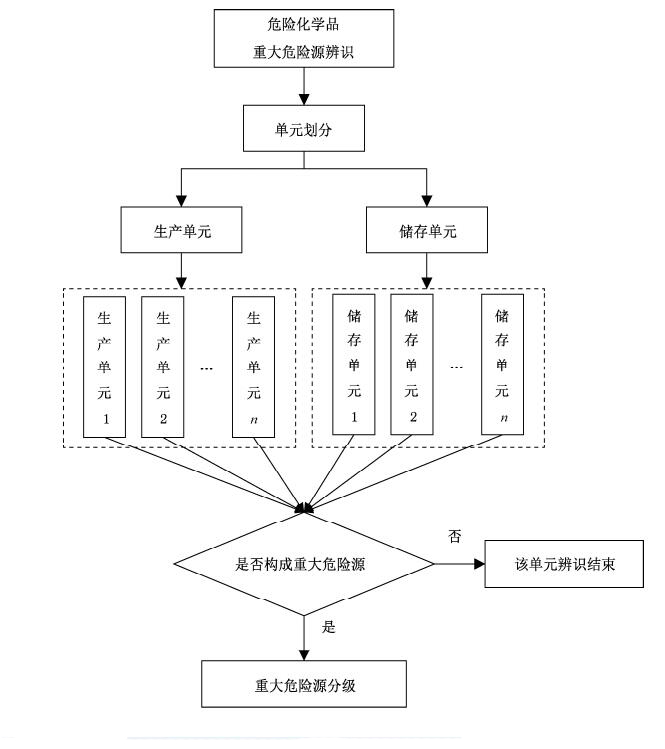 （3）危险化学品重大危险源辨识根据丰顺县富丽烟花爆竹有限公司危险化学品分布特点和现场情况，本项目评价组将以独立库房（独立建筑物）为界限划分为各储存仓库的独立单元。依据表2.2-1所列数据对辨识单元进行危险化学品重大危险源辨识，相关数据列于表3.3-1中。表3.3-1  危险化学品重大危险源辨识综上分析，丰顺县富丽烟花爆竹有限公司烟花爆竹储存库区未构成危险化学品重大危险源。3.4 储运场所危险有害因素分析	一、储存场所的危险有害因素分析丰顺县富丽烟花爆竹有限公司现有储存仓库共2栋用于储存烟花爆竹产品。在仓库发生的危险首先是燃烧，燃烧一定时间后，产生高温或引燃产品，可以形成爆炸危险。导致上述事故发生的原因有：建筑物的防火等级不够，设计不规范，直接影响人员的撤离和造成二次事故；明火直接引爆。仓库全部为易燃、易爆物质，由于吸烟、取暖、飞火等原因，易引发爆炸事故；受太阳直射、高温、局部热量聚集，当达到一定温度时，引起烟火药的自燃，产生明火导致爆炸事故；产品质量不合格，使用了违禁原材料，或产品过于敏感，在正常的储存条件下引发事故；没有做好防雷电设计，没有有效避雷措施，雷电造成的燃烧、爆炸事故；烟花爆竹仓库的照明、开关、线路产生电气火花，引起燃烧、爆炸；静电起火，烟花爆竹在作业过程中产生的静电积聚和人带有静电，无消除静电装置接地造成静电积聚放电；潮气和雨水直接影响产品的质量，同时部分品种的烟花爆竹中使用铝粉等金属粉末，铝粉遇潮湿、水蒸气能分解产生易燃易爆的氢气，积热后自燃。因此若库房漏雨、地面潮湿导致烟花爆竹受潮，可产生分解爆炸；人为破坏，工作人员或外界人员有意或无意的携带火源，并引燃、引爆储存货物；未按要求堆放，不整齐歪斜，超高倒塌易发生爆炸事故；商品未贴有明显的标签，造成混贮混存的危险；库房内进行拆箱、钉箱作业，易引起爆炸；库房内垛架上和木箱上使用的铁钉，钉头露出表面，摩擦起火。二、运输场所的危险有害因素分析产品运输过程中可能因人为、车辆或环境因素的原因导致意外事故发生，可能导致的意外事故有：在物料的运输过程中，运输工具产生的火花或撞击、摩擦、坠落、人体产生的静电等均有可能引起危险物的燃烧爆炸；若运输过程中温度过高，加之日光曝晒、摩擦、撞击等，易发生燃烧爆炸事故；在运输时，司机和押运员的管理原因，由明火直接引起爆炸；禁忌性物料混运，一旦泄漏相遇，会发生燃烧、爆炸等事故；运输途中，受雷击和静电积聚引起的火花，造成爆炸事故；产品质量和包装质量不合格，使用了违禁原料，发生爆炸事故的隐患；运输的线路没有按照公安部门指定的线路，没有避开人员稠密区和重要场所，引起事故，并使事故扩大；因驾驶员忽视或违反交通法规、违章行车，安全意识不强、酒后开车、疲劳驾车，判断、操作错误，缺乏安全知识，心里素质较差、反应时间过长、身体缺陷；因车辆安全装置失效（如制动器失效、方向失控、轮胎不合格、灯光不全等）；因道路不平整，坡度大，转弯半径小，缺少交通标志、标线等安全设施，均可造成碰撞或翻车，产生静电或火花引起产品燃烧与爆炸；运输车辆停靠时没有加强监管，引起事故的发生；使用非专用车辆进行运输，造成事故的发生；装卸工人违章作业，抛、摔、凿等行为导致爆炸。3.5 装卸过程危险有害因素分析在装卸烟花爆竹产品过程中的碰撞、跌落、抛掷、重压、滚动、拖拉、摩擦、翻滚和剧烈振动，或使用铁质工具，产生火花或装卸人员穿戴易产生静电的服装都有引起产品燃烧与爆炸的危险。进入库区装运烟花爆竹的车辆停靠在距库房2.5m之外，排气管未加防火帽，没有装卸平台时与库房没有保持必要间距，排气管飞出火星进入车厢或库房内，有引燃、引爆烟花爆竹的危险；另外操作人员如果穿化纤服装，尤其是冬天穿着的羽绒服，容易产生并积聚静电，如果人体积聚的静电没有及时导除，在碰到导体，即放电产生电火花，一旦烟花、爆竹包装箱破损，会引燃烟花、爆竹，引发燃爆事故。3.6 环境危险有害因素分析自然因素的影响主要指地理、气候等方面的影响。本节着重分析高温、潮湿、雷击对本项目的影响。高温高温容易引发火灾。特别是在高温、潮湿天气，存储的烟花爆竹内的遇湿发热物质能形成局部高热，可能引发火灾、爆炸事故。潮湿很多烟花爆竹装药是含有镁铝合金、铝银粉等物质，这些物质是遇湿发热易燃物质。所以仓库一定要有防雨、防潮、防漏措施，防止仓库内存放的烟花爆竹遇湿发热引发燃爆事故。雷击灾害该企业仓库所处梅州市属多雷雨地区，春、夏两季雷电较多，烟花爆竹储存受雷电伤害的可能性较大。危险品库房多属一、二类防雷电场所，防雷电伤害尤为重要。雷电的危害主要有直接雷击、感应雷击和雷电波入侵三种，这三种作用都会对烟花爆竹储存构成危害，引起火灾、爆炸事故。雷电击中建筑物或人，会造成建筑物主体的破坏或人员的伤亡，建筑物、架空输电线路、架空管道及电缆线路等遭受雷电感应和雷电波侵入时，金属部件之间会出现电位差，可能使人身遭受电击，其放电产生的火花，可能引起周围环境中药剂粉尘的燃烧和爆炸。直接雷击是雷云与地面建筑物之间的直接放电。如果危险品库房无避雷针、或避雷针高度及覆盖面积不够、引下线选型不当、引下线截面积不足或接地不符合规范要求（电阻大于10Ω，接地方式不正确），会使建筑物遭受雷击而倒塌，引起库房内的危险物品燃烧、爆炸。感应雷是雷电在导体上产生的雷电感应。这种感应能在室内外导体上产生大量静电积累和感应电动势，极易产生电火花、局部过热等现象，若烟花爆竹库房内金属物体没有接地或接地方式不对，极可能发生燃烧爆炸事故。雷电波侵入是雷击发生时，在输电线路、供水供汽管路上产生冲击电压，并沿着管路传播。若侵入烟花爆竹库房内，可能造成危险品燃烧、爆炸。该企业烟花爆竹库房未涉及供汽管路，多数库房无输电线路，雷电波侵入的危险性较小。3.7 产品燃放试验和报废产品销毁危险有害因素分析一、燃放试验该企业的产品燃放试验由公司质检员到生产厂家验货，产品燃放试验在进货厂家专用的燃放试验场所进行燃放试验。产品燃放过程中有可能产生冲头、冲底、倒筒、炸筒、穿孔、低炸、火险等现象，可造成附近的人员伤亡，或引燃附近可燃物造成事故升级。所有产品质量必须经相关单位检测合格，且在燃放过程中必须保持一定的安全距离和制订相关的防护措施。二、报废产品销毁该企业的报废产品由生产厂商直接负责回收、处理并在生产厂商自有的余（废）药销毁场进行销毁。报废产品销毁过程由生产厂商操作。3.8 电伤害危险有害因素分析电伤害包括静电伤害、电气事故危害和雷电灾害，雷电灾害已在“3.6 环境危险有害因素分析”章节中进行了辨识、分析，此处不再重复。1）静电伤害静电是不同物质的物体之间相互摩擦或接触时产生的，烟花爆竹搬运中的操作人员、工装器具均处于运动状态，烟火药是电的不良导体，在操作过程中极易产生静电积累，若库房内空气干燥，地、台面导电条件差以及工装器具材料绝缘性强都会导致静电积累，一旦具备静电放电条件就会产生静电放电火花，当火花能量大于烟火药的最小发火能，就可能引起着火和爆炸事故。另外，如人在未采取任何防护措施的情况下，不小心碰触聚集静电的物体，静电放电时产生的瞬间冲击电流，通过人体的某一部分，可能使人体受到伤害或引起二次伤害。静电还会引起人的恐惧和不适，静电放电会引起人体的疼痛、肌肉抽搐、麻木、动作失误，可能产生次生灾害。静电电击人体的反应如下表3.8-1。表3.8-1  静电电击人体的反应2）电气危害电气安全包括设备安全和人身安全两个方面。该企业经营、储存过程中使用主要设备为办公设备，其电器设备等的主要危险是线路因过载、短路等故障，产生引燃温度、引起电气火灾，导致燃烧、电击。如果库房内照明设施及配套电器未使用防爆型，产生的电火花可能引起烟花爆竹燃烧、爆炸。如果线路绝缘老化、受潮、机械磨损，会造成绝缘强度降低或绝缘层损坏，可能导致人体触电或短路。线路因过载、短路等故障导致的高温、电火花可能引燃、引爆烟花爆竹，引起火灾、爆炸事故。电流对人体的伤害有两种类型：电击和电伤。绝大部分的触电事故都属于电击，而电击伤害的严重程度与通过人体电流的大小、持续时间、部位、电流频率有关。工作人员有意、无意触及或过分接近带电体(包括正常不带电，而发生事故时可能带电的配电装置与电气设备外露可导电部分)、工作人员误操作、误入带电间隔和跨步电压等，均有可能造成触电事故。3.9 人员因素危险性分析一、人员因素从安全的角度来讲，人的因素非常重要。人在具体工作时，更是受其本身的文化教育、素质、知识、技能、经验、思维方式、情感、性格、年龄、健康状况、工作态度、人际关系等因素的控制和影响。显然，人员因素在上述诸多危险、有害因素中起着决定或支配作用。丰顺县富丽烟花爆竹有限公司经营、储存、装卸和运输过程中，人员失误主要表现在岗位责任、知识技能（生产、安全）、运行信息判断及传递、运行决策、检修、协同作业和巡检等方面，主要的人员失误类型有负荷超限、概念错误、信息传递错误、疏忽大意造成的失误、决策失误、作业冲突、行为失误、违章指挥、违章作业、心里异常、疲劳上岗、带病上岗、从事禁忌作业等。二、管理因素管理缺陷通常表现为有法不依、执法不严、违章指挥等。安全管理是为了保证及时、有效地实现既定的安全目标，是在预测、分析的基础上进行的有计划、有组织、统一协调、定期检查等工作，是预防各种安全事故发生的有效手段。由于烟花爆竹经营、储存、装卸和运输过程中存在的不安全因素很多，所以要从管理的角度来控制不安全因素，减少管理缺陷，最终消除或减少各种安全事故的发生。3.10 事故发生与扩大因素综合分析一、事故发生的因素分析导致事故发生主要表现为：环境温度过高、不通风、包装不良、高温翻动、过热点、烟火药自升温、倒垛落地、地面有药走路摩擦、静电、打雷、火花、粉尘燃烧爆炸、外来冲击波或爆炸破片、殉燃殉爆、潮湿自燃爆炸、不文明搬运、不正确处理或消防、不相容物品共存、小动物破坏、人为破坏等，现分类如下：1、能量因素1）烟火药的配方过于敏感。2）机械摩擦、撞击。3）药物吸湿，水分与烟火药组分反应放热，自燃起火。4）温度过高或接触火源而造成事故。5）静电火花引起安全事故。6）雷电。2、管理因素1）由于操作人员在作业中精神不集中，操作失误引起。2）由于职工技术素质较低，对烟火药易燃易爆的性能缺乏认识。3）烟花爆竹安全教育不够。4）操作人员违反操作规程，超量储存。3、社会因素1）掺假原材料不纯、含有杂质。2）上坟烧香纸、燃放烟花爆竹。3）故意的破坏活动。二、事故扩大的因素分析1、技术因素1）布局不合理，安全距离不符合标准。2）停滞药量超限量，殉燃殉爆范围扩大引起连续性爆炸。3）库房强度不符合要求，被冲击波击倒，造成二次事故。4）安全设施不到位。5）爆炸飞溅物。2、管理因素1）管理混乱，监督不力。2）随意调整库房用途。3）应急救援采取措施不当。第四章  评价单元的划分及评价方法的选择4.2评价单元的划分划分评价单元是为评价目标和评价方法服务，是为了提高评价工作的准确性和可靠性。本次安全验收评价对丰顺县富丽烟花爆竹有限公司现有烟花爆竹经营、储存条件是否满足安全生产需要。结合该企业现状，根据以上危险有害因素分析，依据评价方法的有关具体规定，将该项目划分为安全生产管理、总体布局和条件设施、安全防护设施/措施、作业场所安全性四大单元进行评价。1、安全生产管理（资料审核）单元细分为组织机构、从业人员、规章制度、技术资料等子单元。2、总体布局和条件设施单元细分为周边环境、建筑结构、总体布局、工艺布置、条件与设施、安全生产能力评价、生产工艺安全性评价等子单元。3、安全防护设施、措施单元细分为防护屏障及消防设施、防雷、防静电及接地、电器、机械、工具安全特性等单元。4、作业场所安全性。各评价单元评价方法的选择见表4.1-1表4.1-1  评价单元划分及评价方法选用表4.2评价方法的简介根据国家安全生产监督管理总局第65号令《烟花爆竹经营许可实施办法》和《烟花爆竹企业安全评价规范》AQ4113-2008的要求，通过对该企业的选址、布局、生产工艺等全面的认真分析，为达到预期有效目的，采用现场检查表评价方法为主要评价方法，同时根据该企业实际，适当选用其他定量分析评价方法，爆炸冲击波安全距离系数分析评价法等。4.2.1爆炸冲击波伤害模型法事故后果模拟分析，也称为伤害、破坏范围分析，是根据事故的数学模型，应用计算数学方法，求取事故对人的伤害范围或对物体的破坏范围。液体泄漏模型、气体泄漏模型、气体绝热扩散模型、火球爆炸伤害模型、爆炸冲击波超压伤害模型、毒物泄漏扩散模型等都是事故后果模拟分析中常用的计算模型。该分析方法结果直观、可靠，可用于危险性分区、计算伤害区域内的人员及其人员的伤害程度、计算破坏范围内物体损坏的程度和直接经济损失等。4.2.2安全检查表评价法安全检查表内容包括标准、规范和规定，并随时关注并采用新颁布的有关标准、规范规定。正确的使用安全检查表分析将保证每个设备符合标准，而且可以识别出需进一步分析的区域。安全检查表分析是基于经验的方法，编制安全检查表的评价人员应当熟悉装置的操作、标准和规程，并从有关渠道(如内部标准、规范、行业指南等)选择合适的安全检查表，如果无法获得相关的安全检查表，评价人员必须运用自己的经验和可靠的参考资料编制合适的安全检查表；所拟定的安全检查表应当是通过回答安全检查表所列的问题能够发现系统的设计和操作的各个方面与有关标准不符的地方。许多机构使用标准的安全检查表对项目发展的各个阶段(从初步设计到装置报废)进行分析。换句话说，针对典型的行业和工艺，其安全检查表内容是一定的。但是，完整的安全检查表应当随着项目从一个阶段到下一个阶段而不断完善，这样，安全检查表才能作为交流和控制的手段。安全检查表分析包括三个步骤：1）选择或拟定合适的安全检查表；2）完成分析；3）编制分析结果文件。评价人员通过确定标准的设计或操作以建立传统的安全检查表，然后用它产生一系列基于缺陷或差异的问题。所完成的安全检查表包括对提出的问题回答“是”、“否”、“不适用”或“需要更多的信息”。定性的分析结果随不同的分析对象而变化，但都将作出与标准或规范是否一致的结论。此外，安全检查表分析通常提出一系列的提高安全性的可能途径并提供给管理者考虑。优缺点及其适用范围：安全检查表是进行安全检查，发现潜在危险的一种有用而简单可行的方法。常常用于安全生产管理，对熟知的工艺设计、物料、设备或操作规程进行分析，也可用于新开发工艺过程的早期阶段，识别和消除在类似系统多年操作中所发现的危险。可用于项目发展过程的各个阶段。安全检查表法是实施安全检查和诊断的项目明细表，是实施安全评价的一种最为基础的方法，是发现潜在危险隐患的一个手段。4.2.3直观经验分析法直观经验分析法又可分为对照经验法和类比法两种，其中对照经验法是对照有关法律、法规和标准、规范或依据评价分析人员的观察、判断能力，借助经验进行判断；类比评价方法是利用相同或近似的工程系统或作业条件的经验和劳动安全卫生的统计数据来对比分析评价对象的危险、危害因素并根据分析结果预测评价对象的风险大小。类比分析评价方法则是利用相同或近似的工程系统或作业条件的经验和劳动安全卫生的统计数据来对比分析评价对象的危险、危害因素并根据分析结果预测评价对象的风险大小。第五章  定性、定量评价5.1 资料审核评价本项目采用《烟花爆竹企业安全评价规范》（AQ4113-2008）中的“附录A—表A《烟花爆竹批发经营企业安全评价资料审核表》”对资料审核单元进行评价；评价内容主要包括组织机构、从业人员、规章制度、技术资料等四个方面；具体见附录中的“附录A 烟花爆竹批发经营企业安全评价资料审核表”，资料审核结果汇总如下表5.1-1。表5.1-1  烟花爆竹批发经营企业安全评价资料审核表结果汇总评价结论：1）组织机构：丰顺县富丽烟花爆竹有限公司组织机构健全、设置合理，配备了专职安全生产管理人员。2）从业人员：该公司任命主要负责人由许煜明担任、专职安全管理人员由林惠兰担任；主要负责人、专职安全生产管理人员、保管员、守护员均已参加了相应的安全培训，取得安全资格证，分管安全负责人由赖雪锟担任。企业已为从业人员全员缴纳了工伤保险，并购买了安责险。3）规章制度（具体详见附件）：该企业安全生产责任制、规章制度、安全操作规程健全，并按要求编制事故应急救援预案，但应在相关单位进行备案,建议至少每半年组织一次生产安全事故应急预案演练。4）产品流向管理：该企业制定了严格的产品购销合同管理制度，并按照《烟花爆竹流向登记通用规范》（AQ4102）和烟花爆竹流向信息化管理的有关规定，购买了烟花爆竹流向信息化管理系统、建有产品流向登记台帐及信息库。5）技术资料：该企业提供有安全设施和设备清单、消防设施和设备清单，配送车辆相关资料；总平面布置实测图由广东立创源勘测工程有限公司进行测绘。该企业资料审核评价单元符合安全要求，详见附录A。5.2 总体布局、条件和设施评价本项目采用《烟花爆竹企业安全评价规范》（AQ4113-2008）中的“附录B—表B《烟花爆竹经营批发企业安全评价总体布局条件和设施现场检查表》”对总体布局和条件设施单元进行评价；评价内容主要包括总体布局、条件与设施等二个方面；具体见附录中的“附录B 烟花爆竹批发经营企业安全评价总体布局、条件和设施现场检查表”，检查结果汇总如下表5.2-1。表5.2-1 烟花爆竹批发经营企业安全评价总体布局和条件设施现场检查表结果汇总综合评价：一、总体布局评价1、选址丰顺县富丽烟花爆竹有限公司库房总体布局与所提供的库区平面布置图一致，库房充分利用地形布置在有利于安全的地段，未发生过地震、滑坡、泥石流等现象。选址符合相关标准规范的要求，仓库周边无居民点、工业区、旅游区、重点建筑物、铁路公路运输线等，且四邻距离符合《烟花爆竹工程设计安全规范》（GB50161-2022）的要求。2、办公、经营场所丰顺县富丽烟花爆竹有限公司的办公场所位于丰顺县北斗镇下溪村黄土坳，其安全保卫与消防安全等均由公司设置专门部门统一管理。但丰顺县富丽烟花爆竹有限公司的工作人员应注意对经营场所内的电气等设备、设施的管理，防止因电气等设备、设施故障引发火灾，从而造成不必的经济损失。该企业在办公场所设有灭火设施，设置有消防通道和疏散通道，且该场所采用砖混建筑结构。综上所述，丰顺县富丽烟花爆竹有限公司有与自身经营规模相适应的办公与经营场所，符合相关安全要求。二、条件和设施评价1、经营条件评价经营条件位于丰顺县北斗镇下溪村黄土坳，有固定的客户群。公司所销售产品均为定点生产，产品质量相对可靠,信誉度较高。储存条件丰顺县富丽烟花爆竹有限公司仓库总平面布置实测图是由广东立创源勘测工程有限公司测绘。现该企业已按图纸基本完善工房及配套设施的建设。烟花爆竹产品入库只是临时、中转性储存，储存仓库基本满足储存要求。安全管理丰顺县富丽烟花爆竹有限公司建立了以主要负责人许煜明为首的安全管理组织机构和事故应急救援组织机构，各项安全管理制度较为全面，操作规程具有一定可实践性，与经营流程相配套。2、设施评价办公设施该企业有电脑、打印机、复印机、办公桌椅等办公设施,能满足烟花爆竹经营批发业务的需要。运输设施丰顺县富丽烟花爆竹有限公司的车辆驾驶人员、押运人员均经相关部门培训合格、持证上岗。该企业配送能力与自身经营规模基本相适应，应加强对驾驶员和押运人员的安全教育，提高他们的安全意识和安全责任感，促进运输安全。消防设施丰顺县富丽烟花爆竹有限公司已在仓库区建有消防蓄水池、并配备有消防水泵、消防栓、消防水带等消防设施。其消防设施基本能满足库房消防用水的需求。该企业的仓储场所配备有灭火器10个，设置有消防通道和疏散通道，消防设施、设备基本能满足储存的需要。具体消防设施见本报告第2.6章节。防雷防静电公司烟花爆竹仓库安装了避雷针，仓库出入口设置了消除静电装置，防雷防静电装置经广东省气象防灾技术服务中心检测合格，并出示检测报告书：粤雷检【2022】YFMF-2-0147号，有效期至：2023年03月14日。视频监控公司利用原有的视频监控设施，监控设施正常，可对库区实施24小时全天候视频监控。综上所述，本评价单元符合安全要求。5.3 装卸过程评价该企业装卸制订有严格的装卸操作规程。装卸人员均穿戴符合要求的防静电劳动防护用品。在装卸作业中，只能单件搬运，不得碰撞、拖拉、翻滚、倒置和剧烈振动，不许使用铁质工具并且在装卸现场机动车辆必须熄火并备配防火罩，禁止人员吸烟。装卸时已做到由保管员监装监卸。综上所述，丰顺县富丽烟花爆竹有限公司有较稳定的装卸队伍，但应注重对该部分员工的管理与安全知识的教育与培训，本评价单元符合安全要求。5.4 储存场所评价本项目采用《烟花爆竹企业安全评价规范》（AQ4113-2008）中的“附录C—表C《烟花爆竹经营企业安全评价现场检查表》”对储存场所单元进行评价；评价内容主要包括定级定量、建筑结构、疏散要求、人员、防护屏障、消防、贮存与运输、制度规程等八个方面；具体见附录中的“附录C 烟花爆竹经营企业安全评价现场检查表”，检查结果汇总如下表5.4-1。表5.4-1  烟花爆竹经营企业安全评价现场检查表结果汇总储存场所综合评价如下：一、库房定级定量公司的2栋烟花爆竹竹仓库已按图纸标有建筑物危险等级（1.3级）、面积、定员、限药量等内容，在储存仓库外墙设置安全标识牌，注明危险等级、面积、安全负责人等内容，符合《烟花爆竹工程设计安全规范》（GB50161-2022）要求。二、内部安全距离根据丰顺县富丽烟花爆竹有限公司提供的库区总平面布置图和现场勘查，1号烟花爆竹仓库（限制储存药量12000kg）与临近的2号烟花爆竹仓库（限制储存药量6000kg）距离为42m，符合要求。三、建筑结构丰顺县富丽烟花爆竹有限公司2栋烟花爆竹成品仓库均为地面一层，采用钢架结构，仓库墙体为240mm实心墙，屋面采用轻质泄压屋盖；地面采用架空防潮、隔热,安装有高侧通风窗及金属网,能达到通风目的并能防止小动物的进入；库房的门采用外开启的平开门,门的宽度为2.2m，内墙已粉刷,较平整、光滑，无裂缝；仓库内任一点至安全出口的距离均未大于15m，库房前无明沟、台阶，便于疏散。按照国家标准《建筑设计防火规范》中要求,该企业烟花爆竹成品库防火等级达到二级耐火要求。四、消防设施、设备丰顺县富丽烟花爆竹有限公司库区设置有消防水池，现场勘查时池内水量充沛。该企业的储存场所配备有灭火器、消防通道和疏散通道，消防设施、设备满足经营、储存的需要。2栋烟花爆竹仓库分别配置了手持灭火器8个，1.5m3小型消防水池1个，2m3消防沙池1个，消防水桶4个、消防铲2个、消防水带50m、室外消防栓2个。五、储运与装卸该企业产品的运输环节由具有《中华人民共和国道路运输证》的兴宁市双威物流有限公司承接,车辆均为有资质的运输车辆，驾驶员和押运员均经培训合格并持证上岗,机动车的装卸距离保持在安全距离以外，运输过程中堆码应不高于车厢高度，进入仓库区的机动车辆，必须有防火花装置；烟花爆竹仓库设有防潮层，留有自然通风窗，配备了温度计和湿度计，每天进行检查登记，做好防潮、降温处理。其温、湿度控制、通风、防潮等设施已满足《烟花爆竹工程设计安全规范》（GB50161-2022）的要求。成品堆垛的高度小于2.5m，堆垛间的距离大于0.7m，成品离墙0.45m堆垛，以保持良好通风，仓库设防火分区，每个区域面积＜500m2。该企业守护员和保管员、搬运工均取得《中华人民共和国特种作业操作证》并经培训合格后上岗，并严格按照操作规程操作。六、报废产品处理该企业的报废产品直接由生产厂商负责回收、处理。报废产品的销毁、处理过程本项目不再阐述。七、采暖通风公司2栋烟花爆竹仓库采用自然通风，仓库设置高位通风窗，且通风窗设置有防小动物铁丝网。八、防雷和防静电设施根据《烟花爆竹工程设计安全规范》（GB50161-2022）第12.7.1条规定：危险性建筑物必须按《建筑物防雷设计规范》的规定，采取防雷措施，各建筑物的防雷等级可按《烟花爆竹工程设计安全规范》中表12.1.1-1和12.1.1-2的规定设置。2栋烟花爆竹仓库已安装避雷针，仓库的两头处设置有静电消除装置。综上所述，本评价单元符合安全要求。5.5 安全防护设施、措施评价5.5.1 防护屏障丰顺县富丽烟花爆竹有限公司烟花爆竹仓库危险等级为1.3级建筑，未设置防护屏障，根据《烟花爆竹工程设计安全规范》（GB50161-2022）第5.4.2第3款规定1.3级建筑物可不设置防护屏障。5.5.2 消防安全设施丰顺县富丽烟花爆竹有限公司配备的消防安全设施详见上文中“2-6消防设施、设备”，库区设置了消防水池和灭火器；现场检查时，库房前消防水池内蓄满水，经整改后库区周围设置了5m的防火隔离带。5.5.3 防雷、防静电设施丰顺县富丽烟花爆竹有限公司烟花爆竹仓库安装了避雷针，仓库的两头分别设有静电消除装置，防雷防静电装置经广东省气象防灾技术服务中心检测合格，并出示检测报告书：粤雷检【2022】YFMF-2-0147号，有效期至：2023年03月14日。5.5.4 安全疏散通道 丰顺县富丽烟花爆竹有限公司所在库区内道路畅通，库房间通道和库区内主次道路宽度、纵坡符合疏散要求，库房内通道、外开门宽度达标、畅通无阻，能满足人员安全疏散要求。5.5.5 视频监控和异常情况报警装置丰顺县富丽烟花爆竹有限公司烟花爆竹仓库根据《烟花爆竹企业安全监控系统通用技术条件》（AQ4101）的规定要求安装了监控摄系统，运行正常，实施24小时有效监控。2栋烟花爆竹仓库的墙面设置了明显的安全警示标志。5.5.6 安全警示标志丰顺县富丽烟花爆竹有限公司2栋烟花爆竹仓库设有 “严禁烟火”等安全警示标志。5.5.7 围墙该企业库区已设置围墙，库区入口处设置铁门控制无关人员进出，制定有加强日常巡查、人离落锁的相关制度，其余安全防护设施、措施符合标准安全要求。5.6 周边环境危险性评价丰顺县富丽烟花爆竹有限公司库区位于广东省梅州市丰顺县北斗镇下溪村黄土坳，根据该企业提供的库区总平面布置图和现场勘查，周围无密集工业区、旅游区、重点建筑物、铁路等设施，烟花爆竹仓库外部距离符合要求。库区周边设置有围墙，企业保卫、值班制度完善，管理较严格，外来闲杂人员带来安全隐患的可能性不大。综上所述，本评价单元符合安全要求。5.7 综合评价结果根据《烟花爆竹经营许可实施办法》要求的烟花爆竹经营企业应具备的基本条件，对丰顺县富丽烟花爆竹有限公司安全经营条件作如下分析：1）该企业已建立各岗位、人员的安全经营责任制并制定了各项安全管理制度和安全操作规程；2）该企业已制定安全生产费用提取和使用制度；3）设置了安全管理机构，配备了1名专职安全管理人员；该企业安全管理机构由许煜明任主要负责人,专职安全生产管理人员负责安全管理，各岗位人员兼安全员构成安全管理机构,领导全公司安全工作并组成紧急援救领导班子，在安全机构下设兼职消防队，该企业安全组织机构是健全的；4）企业的主要负责人许煜明、专职安全生产管理人员林惠兰参加了相关培训并考试合格，取得相应的安全资格证；安全分管负责人赖雪锟参加了相关培训并考试合格，取得相应的安全资格证；保管员、守护员已取得《中华人民共和国特种作业操作证》并经内部培训合格；驾驶员、押运员已经培训并考核合格；5）依法参加工伤保险，为从业人员购买了工伤保险；6）经营设施符合《烟花爆竹工程设计安全规范》（GB50161-2022）等标准、法规的要求；7）烟花爆竹仓库的布局等设施的设计与测绘符合有关法律、法规、标准、规定的要求；8）烟花爆竹仓库周边安全防护距离符合国家有关规定；9）制定有事故应急救援预案，有应急救援组织、人员，配备了必要的应急救援器材；该企业已建立以主要负责人为领导的应急救援组织机构，并制订了应急救援预案；10）烟花爆竹仓库的经营和储存条件符合《烟花爆竹工程设计安全规范》（GB50161-2022）、《烟花爆竹作业安全技术规程》（GB11652-2012）、《烟花爆竹安全与质量》（GB10631-2013）、《建筑设计防火规范》（GB50016-2014，2018年修订版）、《建筑物防雷设计规范》（GB50057-2010）等国家标准、行业标准规定的其他条件。第六章  安全对策和整改6.1 安全对策整改措施评价组对丰顺县富丽烟花爆竹有限公司烟花爆竹仓库储存场所的安全状况进行安全检查和综合安全评价，经多次与该企业的意见交流，对其存在的安全隐患及不符合有关法律法规和标准要求之处提出了以下整改建议：（1）距离危险性建筑物、构筑物外墙四周5m内宜设置防火隔离带。6.2 复查情况通过反复审核和现场复查，评价组对其安全隐患整改情况进行复查，其基本情况如表6.2-1：表6.2-1  安全隐患整改建议及其复查情况表6.3 建议应采取的安全对策措施6.3.1 安全管理对策措施建议管理缺陷通常表现为无章可依、违章作业、违章指挥、违反劳动纪律。安全管理是为了保证及时、有效地实现既定的安全目标，是在预测、分析的基础上进行的计划、组织、协调、检查等工作，是预防故障和人员失误发生的有效手段。因此管理缺陷是影响失控发生的重要因素。由于烟花爆竹经营、储存过程中存在的不安全因素很多，所以要从安全管理的角度来控制不安全因素，减少管理缺陷，最终消除或减少事故的发生，企业应做到以下几点：1、根据国家有关安全生产法律、法规、规章和标准，结合本公司的实际情况，对制定的安全管理制度进行修改和完善；参照《烟花爆竹作业安全技术规程》以及相关的法规和标准对岗位操作规程进行修改和完善。安全管理制度制定后必须严格执行。2、根据烟花爆竹仓库改建的实际情况及时修订完善事故应急救援预案，并定期进行演练；针对演练中暴露的问题，进一步完善预案。以提高应急救援能力，将事故带来的损失减少到最低限度。3、对危险场所进行定期检查，发现问题及时整改。安全检查应具体、全面，同时建议在进行安全检查时应作详细的检查记录，便于以后借鉴和提高安全管理水平。4、应参照相关标准和法规，特别是《烟花爆竹工程设计安全规范》、《烟花爆竹作业安全技术规程》，对建筑物的情况进行安全检查，对与标准不符合之处进行整改，对违规、违章操作给予严厉惩罚，以达到本质安全化的目的。5、定期对从业人员进行安全技术培训教育，使其增强事故防范意识和能力，提高一旦发生事故后的应急能力。6、对从业人员要进行职业性健康检查，并建立健康档案，发现健康问题及时采取措施。7、依法为危险工序从业人员（尤其是特种作业人员）投保工伤保险，有条件时应全员参保。8、制定库区内运输管理规定，规定进入库区的机动车辆必须安装防火罩，防止机动车辆未装防火罩而产生危险。9、按《烟花爆竹安全生产标志》AQ4114-2011的要求完善相关场所的安全生产标志。6.3.2 安全技术对策措施建议通过评价，评价组对该企业安全技术方面提出如下对策措施建议：一、危险货物运输安全对策措施：1）危险品运输车辆的技术状况必须经法定部门认定的检测机构检测合格，运输前、检查车况是否良好。2）车厢、底板必须平坦完好，周围栏板、箱柜必须牢固，铁质底板装运危险物品时应采取有效防护措施，并配置消防器材。3）运输车辆排气管必须装有效的隔热和火星防护装置，进入危险品仓库区，排气管必须装上熄灭火星装置。4）运输车辆电路系统应有切断总电源装置。5）运输车辆车身有统一的颜色和图案，前后必须悬挂“易燃易爆”“危险品”警示标志。6）烟花爆竹的装载符合国家有关标准和规范，运输危险品应有一名专人随车押运，驾驶人、押运人必须进行安全教育、培训，具备相应的资质，随车携带《烟花爆竹道路运输许可证》。7）车辆在运输途中，与前、后车距必须保持安全距离，并做到限速行驶，遵守交通法规；不得酒后开车，疲劳开车；车辆在途中停歇时，必须安排专人看守，前后安全距离之外应设置车辆警示标志。二、烟花爆竹仓库储存场所安全对策措施：1）库墙与堆垛之间、堆垛与堆垛之间应留有适当的间距做为通道和通风巷，主要通道宽度不少于2m。2）产品堆垛高度不应超过标准要求。3）库房内木地板、垛架和木箱上使用的铁钉，钉头要低于木板表面3mm以上，钉孔要用油灰填实。4）无地板的仓库，地面要设置20cm高以上的垛架，铺以防潮材料。5）库房内应有测温、测湿计。每天进行检查登记，做好防潮、降温、通风处理。6）库房区内应设置相应的消防栓、水池、灭火器等消防器材。7）制定库区内运输管理规定，规定进入库区的机动车辆必须安装阻火器，速度不应超过15km/h，防止机动车辆未装阻火器而产生危险。8）所有仓库的地面应铺设导电橡胶，同时购买前建议对导电橡胶进行导电性检测。9）严禁仓库超药量、超范围储存（1.3级仓库严禁储存A、B级烟花成品及单筒药量25g及以上的C级组合烟花成品）。三、装卸过程中危险有安全对策措施：1）必须穿戴符合国家或行业标准要求的防静电劳动防护用品。2）搬运作业中，只能单件搬运，不得碰撞、拖拉、翻滚、倒置和剧烈振动，不许使用铁质工具。3）禁止吸烟。4）禁止燃放烟花爆竹。5）机动车辆装卸时必须熄火并配备防火罩。6）装卸时应由保管员监装监卸。四、报废产品在销毁过程中安全对策措施：报废产品应集中保管，及时通知生产厂家拖走。五、储存过程中安全对策措施：1）在储存过程中必须严格限制各仓库内的存药量。2）库房内应有测温、测湿计和报警装置，便于温、湿度的控制和突发情况下的报警。每天进行检查登记，作好防潮防漏、降温、通风处理。3）设置专门的仓库保管员和守护员，每天24小时对仓库进行监控，确保储存场所安全。4）为防止爆炸飞溅物周边库房内造成次生灾害，评价组建议企业对库房的屋面设置隔离层。5）定期清理防火隔离带，确保防火安全。6）制订并完善储存场所安全管理制度，建立出入库台帐登记制度。7）在雷雨天气应加强巡逻，应重点查看仓库的防漏、防潮情况，防止药物受潮发热引发自燃自爆。8）应加强库区内危险品装卸的管理，制定库区内装卸管理规定和操作规程。对进库区车辆加强管理，要求进入库区的机动车辆必须安装防火罩。第七章  安全验收评价结论7.1主要评价结果简述1）丰顺县富丽烟花爆竹有限公司经营储存组合烟花类（C、D）级、爆竹类（C）级产品为易燃易爆品，储存过程中存在火灾、爆炸等有害因素，火灾、爆炸最容易发生，且危险性最大。导致火灾、爆炸事故发生的主要原因是明火、撞击、摩擦、雷电、静电、温度、湿度、化学能、热能，此外，人的不安全行为、环境因素、自然灾害也容易发生安全事故。2）根据《危险化学品重大危险源辨识》(GB18218-2018)的规定，对项目涉及的危险化学品进行重大危险源辨识，该企业的烟花爆竹储存库房未构成危险化学品重大危险源。3）对该企业分安全生产管理、烟花爆竹仓库的布局和条件设施、安全防护设施/措施、作业场所安全性四大单元进行竣工验收，安全生产管理（资料审核）单元细分为组织机构、从业人员、规章制度、技术资料等四个子单元；烟花爆竹仓库布局和条件设施单元细分为布置与周边环境、建筑结构、工艺布置、条件与设施、安全生产能力评价、生产工艺安全性评价等子单元；安全防护设施、措施单元细分为消防设施、防雷、防静电及接地、电器安全特性等三个子单元；对烟花爆竹仓库储存作业进行竣工验收，共查出1个安全隐患，通过整改复查，1项已整改，符合安全条件。4）该企业有较完善的安全生产管理制度，可以满足生产过程中安全生产的需要。为防止安全事故发生，进一步提高企业的安全管理水平，本报告对该企业在安全管理制度、事故应急救援预案、从业人员、生产过程等方面提出了相应的要求和安全对策措施，企业应按照本报告提出的建议加强管理，确保各项工作符合《安全生产法》、《烟花爆竹安全管理条例》、《烟花爆竹工程设计安全规范》等法律法规及相关技术标准要求。对于仍然存在那些可控范畴内的风险项目，希望企业继续加大整改力度，加强安全管理，确保安全生产。7.2综合评价结论1）通过对资料审核各项内容检查：各项内容符合相关要求。2）总体布局各项内容符合《烟花爆竹工程设计安全规范》（GB50161-2022）的要求；条件和设施与实际经营和储存过程相适应。3）实际经营和储存过程较为安全。4）对烟花爆竹仓库现场检查的各项内容符合标准要求。5）通过对资料审核、总体布局综合分析得出该企业资料较为全面，但还应补充制定危险品运输管理规定等安全管理制度。6）公司改建后，公司的配送与运输能力增强，能够满足公司自身的经营要求，但要注重提高员工安全意识与安全责任感的教育与培养，确保不发生安全事故。7）公司改建后，烟花爆竹仓库的四邻安全距离和内部安全距离符合标准要求。8）该建设项目的安全设施与主体工程同时设计、同时施工、同时投入生产和使用，符合国家相关法律、法规和行业有关政策、标准和要求。（9）该建设项目及与之配套的安全设施符合国家有关安全生产的法律法规和技术标准。（10）从整体上评价，该建设项目的运行状况正常，安全管理有效。从总体上看，该项目外部条件、总图布置、工艺符合安全要求；消防设施设备符合要求；建设项目的安全设施已与主体工程同时设计、同时施工，能与主体工程同时投入使用；建设项目及与之配套的安全设施基本符合国家有关安全生产的法律法规和技术标准，企业已按《中华人民共和国安全生产法》等相关法规要求建立了相关的安全管理组织和安全管理制度，对提出的安全措施已基本落实。综合上述：本次评价的结论为：丰顺县富丽烟花爆竹有限公司改建项目符合安全条件，具备经营储存组合烟花类（C、D）级、爆竹类（C）级安全验收条件。 江西赣安安全生产科学技术咨询服务中心                      2023年1月16日附录A 烟花爆竹经营企业安全评价资料审核表企业名称:丰顺县富丽烟花爆竹有限公司评价机构:江西赣安安全生产科学技术咨询服务中心评价人员:王建新、姚渊审核日期：2022年12月10日表A  烟花爆竹批发经营企业安全评价资料审核表附录B 烟花爆竹经营企业安全评价总体布局和条件设施现场检查表企业名称:丰顺县富丽烟花爆竹有限公司评价机构:江西赣安安全生产科学技术咨询服务中心评价人员:王建新、姚渊审核日期：2022年12月10日表B 烟花爆竹经营企业安全评价总体布局和条件设施现场检查表附录C 烟花爆竹经营企业安全评价现场检查表企业名称:丰顺县富丽烟花爆竹有限公司评价机构:江西赣安安全生产科学技术咨询服务中心评价人员:王建新、姚渊审核日期：2022年12月10日表C  烟花爆竹经营企业安全评价现场检查表附录D烟花爆竹工程竣工验收检查表附录E 评价单元/库房现场检查意见及结论意见表附录F 附件名录安全评价委托书、承诺书       营业执照（复印件）原烟花爆竹经营（批发）许可证（复印件）安全管理组织机构网络图主要负责人、安全管理人员安全资格证仓库保管员、守护员安全资格证 安全生产责任险证明材料防雷设施检测报告货物运输合同承运单位道路运输经营许可证驾驶员、押运员上岗资格证及车辆检测资料安全生产责任制、安全管理制度和安全操作规程安全事故应急救援预案备案登记文件库区平面布置图项目名称丰顺县富丽烟花爆竹有限公司改建项目安全验收评价报告丰顺县富丽烟花爆竹有限公司改建项目安全验收评价报告丰顺县富丽烟花爆竹有限公司改建项目安全验收评价报告丰顺县富丽烟花爆竹有限公司改建项目安全验收评价报告姓 名职业资格证书号从业信息识别卡号签 字项目负责人王建新1200000000100297009826项目组成员王建新1200000000100297009826项目组成员姚 渊1100000000302052018487项目组成员朱 俊S011044000110193002093037984项目组成员谢寒梅S011035000110192001584027089项目组成员曾华玉0800000000203970007037报告编制人王建新1200000000100297009826报告编制人姚 渊1100000000302052018487报告审核人占 伟S011035000110192001525027085过程控制负责人檀廷斌1600000000200717029648技术负责人应 宏0800000000101630001630法律法规文件法律法规文件法律法规文件序号名称文号1《中华人民共和国安全生产法》中华人民共和国主席令〔2021〕第88号2中华人民共和国突发事件应对法》主席令[2007]第69号3《中华人民共和国消防法》中华人民共和国主席令〔2021〕第81号4《中华人民共和国职业病防治法》中华人民共和国主席令第52号（2018年修订版）5《中华人民共和国气象法》中华人民共和国主席令第23号〔2016修正〕6《中华人民共和国防震减灾法》中华人民共和国主席令〔2008〕第7号7《公路安全保护条例》中华人民共和国国务院令第593号8《烟花爆竹安全管理条例》国务院令〔2016〕第666号9《烟花爆竹生产经营安全规定》国家安全生产监督管理总局令[2018]93号10《工伤保险条例》国务院令〔2010〕第586号11《危险化学品目录（2015年版）》国家安监总局等10部门公告〔2015〕第5号12《关于进一步加强烟花爆竹安全监督管理工作的意见》国办发〔2010〕53号13《危险化学品重大危险源监督管理暂行规定》安监总局令〔2015〕第79号修改14《特种作业人员安全技术培训考核管理规定》安监总局令〔2015〕第80号修改15《烟花爆竹经营许可实施办法》国家安全生产监督管理总局令第65号16《国家安全监管总局关于做好烟花爆竹经营许可工作的通知》安监总管三〔2008〕201号17《仓库防火安全管理规则》公安部令〔1990〕第6号18《湖南省安全生产条例》（修正案）湖南省第十二届人民代表大会常务委员会公告〔2014〕第18号19《关于做好非煤矿山企业、危险化学品和烟花爆竹生产经营单位安全培训工作的意见》湘安监人〔2004〕113号20湖南省安全生产委员会关于印发《湖南省危险化学品和烟花爆竹生产安全事故应急预案（试行）》的通知 (湘安发﹝2020﹞7号)21关于印发《湖南省防雷装置检测资质管理办法》的通知湘气办发〔2007〕216号22《湖南省雷电灾害防御条例》湖南省第十一届人民代表大会常务委员会公告第9号23《湖南省生产经营单位安全生产主体责任规定》湖南省人民政府令287号24《湖南省安全生产监督管理局关于加强和改进烟花爆竹经营安全监管工作的通知》(湘安监〔2014〕21号)国家标准、规范国家标准、规范国家标准、规范序号名称标准号1《烟花爆竹工程设计安全规范》GB50161-20222《烟花爆竹作业安全技术规程》GB11652-20123《烟花爆竹安全与质量》GB10631-20134《烟花爆竹抽样检验规则》GB/T10632-20145《建筑设计防火规范》（2018年修订版）GB50016-20146《常用化学危险品贮存通则》GB15603-19957《危险化学品重大危险源辨识》GB18218-20188《易燃易爆性商品储存养护技术条件》GB17914-20139《毒害性商品储存养护技术条件》GB17916-201310《危险货物品名表》GB12268-201211《爆炸危险环境电力装置设计规范》GB50058-201412《建筑灭火器配置设计规范》GB50140-200513《可燃性粉尘环境用电气设备 第1部分 通用要求》GB12476.1-201314《安全标志及其使用导则》GB2894-200815《安全色》GB2893-200816《建筑物防雷设计规范》GB50057-201017《企业职工伤亡事故分类》GB6441-198618《生产经营单位生产安全事故应急预案编制导则》GB/T29639-202019《烟花爆竹安全生产标志》AQ4114-201120《烟花爆竹防止静电通用导则》AQ4115-201121《安全评价通则》AQ8001-200722《烟花爆竹企业安全评价规范》AQ 4113-200823《烟花爆竹企业安全监控系统通用技术条件》AQ4101-200824《烟花爆竹流向登记通用规范》AQ4102-200825《烟花爆竹作业场所机械电器安全规范》AQ4111-200826《烟花爆竹出厂包装检验规程》AQ4112-200827《烟花爆竹工程竣工验收规范》AQ/T4127-2018企业名称丰顺县富丽烟花爆竹有限公司丰顺县富丽烟花爆竹有限公司丰顺县富丽烟花爆竹有限公司法定代表人许煜明许煜明登记机关丰顺县市场监督管理局丰顺县市场监督管理局丰顺县市场监督管理局注册资本100万元100万元统一社会信用代码91441423303859461B91441423303859461B91441423303859461B经济类型有限责任公司（自然人投资或控股）有限责任公司（自然人投资或控股）登记日期2022年5月31日2022年5月31日2022年5月31日从业人数6人6人主要负责人许煜明许煜明许煜明联系电话 13411211888 13411211888经营地址丰顺县北斗镇下溪村黄土坳丰顺县北斗镇下溪村黄土坳丰顺县北斗镇下溪村黄土坳丰顺县北斗镇下溪村黄土坳丰顺县北斗镇下溪村黄土坳丰顺县北斗镇下溪村黄土坳储存地址地址丰顺县北斗镇下溪村黄土坳下溪村委会附近丰顺县北斗镇下溪村黄土坳下溪村委会附近丰顺县北斗镇下溪村黄土坳下溪村委会附近产权自建储存地址危险等级1.3级核定总储量12000kg（1#仓库）总面积895.85m2储存地址危险等级1.3级核定总储量6000kg（2#仓库）总面积435.62m2申    请经营事项组合烟花类（C、D）级、爆竹类（C）级产品经营、批发组合烟花类（C、D）级、爆竹类（C）级产品经营、批发组合烟花类（C、D）级、爆竹类（C）级产品经营、批发组合烟花类（C、D）级、爆竹类（C）级产品经营、批发组合烟花类（C、D）级、爆竹类（C）级产品经营、批发组合烟花类（C、D）级、爆竹类（C）级产品经营、批发序号建筑物名称建筑面积（m²）结构型式耐火等级危险等级药量（kg）备注1仓库101895.85砖混结构Ⅱ1.312000原有2仓库102435.62砖混结构Ⅱ1.36000原有3值班室52.67砖混结构Ⅱ改建4消防水池103.79砖混结构原有5泵房18.10砖混结构原有序号设备名称数量所在场所状况备注1电脑2台值班室良好2打印机1台值班室良好3办公桌椅3套值班室良好4文件柜4个值班室良好序号名称规格型号数量单位性能状态存放地点责任人1手提式干粉灭火器10具正常1、2号仓库门口、值班室赖雪锟2消防栓2个正常库区赖雪锟3消防泵1台正常消防泵房赖雪锟4消防水带4卷正常1、2号仓库外墙赖雪锟5消防水枪4把正常1、2号仓库外墙赖雪锟6消防水池1个正常值班室附件赖雪锟7小型消防水池2个正常1、2号仓库门口赖雪锟8消防水桶4个正常1、2号仓库门口赖雪锟9安全头盔2个正常值班室林惠兰10防尘口罩2个正常值班室林惠兰11急救药箱1个正常值班室林惠兰12防爆手电筒3个正常值班室林惠兰13电工绝缘工具1套正常值班室林惠兰14运输车辆2台正常值班室林惠兰15担架1副正常值班室林惠兰16防爆对讲机1对正常值班室林惠兰17正压式空呼器1个正常值班室林惠兰18高音喇叭1个正常值班室林惠兰19警示带200m正常值班室林惠兰20各类警示牌5块正常仓库区林惠兰21防护服2套正常值班室林惠兰库房名称危险等级限药量（㎏）相邻库房名称危险等级限药量（㎏）标准距离（m）实际距离（m）结论1#1.3级成品库1.3120002#1.3级成品库1.360003542合格2#1.3级成品库1.360003#值班室//4047合格方位相距最近的建（构）筑物名称危险等级限药量（kg）外部情况标准距离（m)实际距离（m)结论东边1#1.3级成品库1.312000民房85222合格南边2#1.3级成品库1.38000民房5075合格南边2#1.3级成品库1.36000民房55238合格西边2#1.3级成品库1.36000民房55238合格北边1#1.3级成品库1.312000民房85222合格序号姓名证件编号岗位有效日期发证机关1许煜明445202199110280017主要负责人2022.08.30-2025.08.29宜章县应急管理局2赖雪锟44022919940322003X分管安全负责人2019.12.10-2022.12.09韶关市应急管理局3林惠兰441423199610243369专职安全员2022.08.30-2025.08.29宜章县应急管理局4李霞T441423200307193827特种作业人员2022.06.17-2028.06.16湖南省应急管理厅5罗俊城T441423199901122719特种作业人员2022.06.17-2028.06.16湖南省应急管理厅序号产品大类产品小类最大允许药量最大允许药量序号产品大类产品小类C级D级1爆竹类黑药炮1g/个—1爆竹类白药炮0.2g/个—2喷花类地面（水上）喷花200g10g2喷花类手持（插入）喷花75g10g3旋转类有固定轴旋转烟花30g—3旋转类无固定轴旋转烟花15g1g4升空类火箭10g—4升空类双响9g—4升空类旋转升空烟花5g/发—5吐珠类药粒型吐珠20g（2g/珠）—6玩具类玩具造型15g3g6玩具类线香型25g5g7组合烟花类同类组合和不同类组合，其中：小礼花单筒内径≤30mm；圆柱型喷花内径≤52mm；圆锥型喷花内径≤86mm；吐珠单筒内径≤20mm。小礼花：25g/筒；喷花：200g/筒；吐珠：20g/筒；总药量：1200g。（开包药：黑火药10g，硝酸盐加金属粉4g，高氯酸盐加金属粉2g）50g（仅限喷花组合）注1. 图中符号“—”代表无此级别产品。注1. 图中符号“—”代表无此级别产品。注1. 图中符号“—”代表无此级别产品。注1. 图中符号“—”代表无此级别产品。注1. 图中符号“—”代表无此级别产品。丰顺县富丽烟花爆竹有限公司辨识单元危险化学品名称最大储量(t)标准规定临界量(t)S=q1/Q1+ q2/Q2+…+ qn/Qn1#成品库1.3级烟花爆竹成品125012/50＝0.24＜12#成品库1.3级烟花爆竹成品6506/50＝0.12＜1备注：1.3级烟花、爆竹成品为1.4项爆炸物、临界存量为50t。备注：1.3级烟花、爆竹成品为1.4项爆炸物、临界存量为50t。备注：1.3级烟花、爆竹成品为1.4项爆炸物、临界存量为50t。备注：1.3级烟花、爆竹成品为1.4项爆炸物、临界存量为50t。备注：1.3级烟花、爆竹成品为1.4项爆炸物、临界存量为50t。人体带电电位（V）静电放电时人体感觉程度备注1000没有感觉--2000手指外侧有感觉，但不痛产生微弱放电声3000有微弱的刺痛感--4000手指微痛感，如针刺感可见到放电火花5000手掌到手臂前半部有电极击痛感放电火花从手指延伸6000手指剧烈痛感，电击后手臂感觉沉重--7000手指、手掌有强烈痛感，麻痹感--8000从手掌到前臂的麻痹感--9000手腕有强烈痛感，手掌有很强麻痹感--10000整个手都痛，感到电流流过--单元子单元评价方法安全生产管理（资料审核）1、组织机构         2、从业人员3、规章制度     4、技术资料安全检查表法、直观经验法 总体布局和条件设施1、总图布置与周边环境2、建筑结构3、工艺布置4、条件与设施5、生产工艺安全性1、安全检查表法2、直观经验法 安全防护设施、措施1、防护屏障及消防设施2、危险化学品防护措施3、防雷、防静电及接地4、电器、机械、工具安全特性1、安全检查表法2、直观经验法作业场所整个库区生产作业1、安全检查表法2、直观经验法表中项数适用项数合格项数不合格项数3433330表中项数适用项数合格项数不合格项数1111110表中项数表中项数适用项数合格项数不合格项数不合格项数3838333211不合格项及不合格项判定合格理由不合格项及不合格项判定合格理由不合格项及不合格项判定合格理由不合格项及不合格项判定合格理由不合格项及不合格项判定合格理由不合格项及不合格项判定合格理由序号不合格项不合格项不合格项判定合格理由不合格项判定合格理由判定结果11#成品库周边防火隔离带未清理1#成品库周边防火隔离带未清理复查时已将仓库周边5米范围内的杂草清理复查时已将仓库周边5米范围内的杂草清理合格序号存在的主要问题复查情况结论11号成品库周边防火隔离带未清理复查时已将仓库周边5米范围内的杂草清理合格序号项目审核项目审核情况审核结论1组织机构法人条件证明已提供营业执照合格1组织机构安全生产组织机构已建立合格1组织机构产品质量检测检验管理机构已建立合格1组织机构保卫组织机构已设立合格1组织机构应急救援组织已建立合格2从业人员主要负责人、分管负责人、安全管理人员培训考核上岗资格证主要负责人和专职安全生产管理人员经培训考核合格，取得相应的安全资格证,分管安全负责人由赖雪锟担任。合格2从业人员守护员、保管员培训考核上岗资格证明守护员、保管员已经培训合格，取得相应的安全资格证合格2从业人员驾驶、押运人员资格证明委托兴宁市双威物流有限公司，已提供驾驶、押运人员的相关资质合格2从业人员从业人员工伤保险名单该企业已为从业人员购买了工伤保险合格3规章制度安全生产责任制度已建立合格3规章制度安全管理责任制度已建立合格3规章制度隐患排查整改制度已建立合格3规章制度安全设施设备管理制度已建立合格3规章制度从业人员安全教育培训制度已建立合格3规章制度安全目标管理与奖惩制度已建立合格3规章制度动火作业管理制度已建立合格3规章制度安全投入保障制度已建立合格3规章制度安全检查制度已建立合格3规章制度安全操作规程已建立合格3规章制度重大危险源评估、监控措施储存仓库未构成重大危险源。合格3规章制度产品流向登记管理制度已建立合格3规章制度产品入库检验验收制度已建立合格3规章制度不合格产品处置制度已建立合格3规章制度隐患排查整改和事故记录已提供合格3规章制度事故应急救援预案已按导则编制了事故应急救援预案合格3规章制度其它相关资料已建立合格4技术资料设计说明书仓库的平面布局图中已注明“设计说明”合格4技术资料平面布局图库区平面布置由广东立创源勘测工程有限公司进行设计，建设项目安全设施设计经梅州市应急管理局组织的专家组审查通过合格4技术资料库房施工设计图建设项目安全设施设计经梅州市应急管理局组织的专家组审查通过合格4技术资料安全设施和设备清单已提供合格4技术资料消防设施和设备清单已提供合格4技术资料主要生产设施和设备检测合格证明无生产设施和设备，此项不适用——4技术资料特种设备检测合格证明已提供危险品运输车辆检测证明合格4技术资料配送运输车辆情况有相关手续和资质证明合格资料审查结论意见：资料审查符合安全要求。资料审查结论意见：资料审查符合安全要求。资料审查结论意见：资料审查符合安全要求。资料审查结论意见：资料审查符合安全要求。序号项目检查项目实际情况检查结论1规划选址仓库选址不在城镇规划区域内，周边无居民点、工业区、旅游区、重点建筑物、铁路和公路运输线等，满足安全要求合格1规划围墙仓库区已设置围墙合格1规划功能分区在原烟花爆竹仓库值班室改建，分区合理合格1规划建筑物危险等级划分和布置危险等1.3级，划分符合标准规范要求合格1规划危险品运输通道设置有危险品专用运输通道合格1规划值班室烟花爆竹仓库与值班室距离大于40m，符合标准要求合格1规划外部安全距离烟花爆竹仓库外部距离符合标准要求合格1规划安全疏散条件每栋烟花爆竹仓库设置了4个以上安全疏散出口，符合标准要求合格2条件和设施库区主要道路的宽度、坡度,建筑间的通道宽度(*)不涉及此项目合格2条件和设施消防设施、消防水源水量、保护范围、补充时间接入原消防管道，并设置了消防栓，按要求配置了消防器材合格2条件和设施安全监控保卫设施和固定值班电话烟花爆竹仓库设置了监控系统合格总体布局、条件和设施现场检查结论意见：符合经营、储存要求总体布局、条件和设施现场检查结论意见：符合经营、储存要求总体布局、条件和设施现场检查结论意见：符合经营、储存要求总体布局、条件和设施现场检查结论意见：符合经营、储存要求序号项目检查项目实际情况检查结论1定级定量建筑物的危险等级符合标准要求合格1定级定量核定存药量符合标准要求合格1定级定量内部安全距离内部安全距离符合标准要求合格1定级定量安全标识标志烟花爆竹仓库外墙设置了安全标识标牌合格2建筑结构建筑设计、建筑结构烟花爆竹仓库采用了钢结构，墙体采用烧结普通实心砖密砌、墙厚为240mm，建筑结构符合要求。合格2建筑结构建筑物防火等级建筑防火等级达到二级耐火要求合格2建筑结构门的开启方向、宽度、数量以及其它建筑物门的对应方向等采用的一级防火外开门，宽度2米合格2建筑结构窗的结构、材料及开启方向未涉及此项合格2建筑结构屋盖的材料、结构轻质泄压屋盖合格2建筑结构墙的结构、厚度,内墙面,梁或过梁的设置等砖混结构，墙体厚度240mm，内墙面已粉刷，较平整，无裂痕合格2建筑结构地面阻燃性、柔性、导静电性能地面为水泥地面加木质货架。合格2建筑结构仓库的防潮,隔热,通风,防小动物库房地面有木架或防潮层，设高位通风窗自然通风，窗户设铁丝网防小动物合格3疏散要求安全出口的数量,设置方向和位置,疏散距离烟花爆竹仓库设置了4个以上安全出口，最远工作点至外部出口能达到标准要求合格3疏散要求建筑物内的通道宽度库房内的的通道宽度符合标准要求合格3疏散要求门口的台阶及坡度库房门口未设置台阶，坡度符合标准要求合格4人员核定数量实际定员与设计限操作人员相符合格4人员培训和上岗证从业人员已经过相关部门的安全培训，并持证上岗合格4人员衣着职工衣着均为棉质工作服合格4人员防护用品及材质操作人员均配备有棉质工作服合格4人员年龄和身体状况无职业禁忌症者，且年龄结构较合理合格5防护屏障防护屏障设立1.3级建筑，可不设防护屏障——5防护屏障防护屏障形式和护能力无此项——6消防设施、器材的配置和检验配备有消防水池、灭火器等合格6消防防火设备和措施1号成品库周边防火隔离带未清理，复查时已将仓库周边5米范围内的杂草清理整改后合格6消防电气设备的选型与安装无此项－6消防电气照明的选型与安装1.3级仓库安装防爆灯合格6消防电线的选型、连接、敷设照明设施电气线路选型、连接、敷设符合要求合格6消防建筑物的防雷储存仓库安装有防雷设施，提供有防雷设施检测合格报告合格6消防设备、电气的接地无此项－6消防设备的检修和维护无此项－6消防消除人体静电装置仓库安装静电释放装置合格7贮存与运输产品堆垛的高度,堆垛间的距离符合标准要求合格7贮存与运输运输通道的宽度库房内搬运通道大于1.5米合格7贮存与运输库房地面防潮措施设置有防潮层，有木架做垫架合格7贮存与运输库房内的温度、湿度、通风的控制自然通风，配备有温湿度计合格7贮存与运输机动车库区行驶路线和装卸装卸距离保持在2.5m以外，机动车库区行驶路线符合要求合格8制度规程岗位安全管理制度制定了安全管理制度合格8制度规程岗位安全操作规程各工序均建立了符合标准的操作规程，并要求操作人员严格按操作规程操作合格序号单元名称检查项目检查项目检查记录或标准符合性说明结论1申请文件资料所在地县级以上人民政府出具的建设项目批准文件所在地县级以上人民政府出具的建设项目批准文件无此项合格1申请文件资料工程设计文件和设计安全审查报告书工程设计文件和设计安全审查报告书总平面布置实测图由广东立创源勘测工程有限公司进行测绘合格1申请文件资料施工单位资质证明施工单位资质证明未进行大规模施工改建判定合格1申请文件资料施工质量验收合格证明施工质量验收合格证明未进行大规模施工改建判定合格1申请文件资料应急救援合格证明应急救援合格证明制定了生产安全事故应急救援预案合格1申请文件资料防雷防静电检测合格证明防雷防静电检测合格证明防雷防静电装置经广东省气象防灾技术服务中心检测合格，并出示检测报告书：粤雷检【2022】YFMF-2-0147号，有效期至：2023年03月14日。合格2选址与总平面布置项目选址应符合城乡规划,避开居民点、学校、工业区、旅游区、铁路和公路运输线、高压输电线等；危险品生产区不应布置在山坡陡峭的狭窄沟谷中项目选址应符合城乡规划,避开居民点、学校、工业区、旅游区、铁路和公路运输线、高压输电线等；危险品生产区不应布置在山坡陡峭的狭窄沟谷中项目选址符合城乡规划,烟花爆竹储存仓库区安全范围内无居民点、学校、工业区、旅游区、铁路和公路运输线、高压输电线等；危险品生产区内工库房延山体等高线布置在山坡上。合格2选址与总平面布置生产项目应根据所生产的产品种类、工艺特性、生产能力、危险程度进行分区规划,分别设置非危险品生产区、危险品生产区、危险品总仓库区、燃放试验场区和销毁场、行政区生产项目应根据所生产的产品种类、工艺特性、生产能力、危险程度进行分区规划,分别设置非危险品生产区、危险品生产区、危险品总仓库区、燃放试验场区和销毁场、行政区库区设置办公生活区、值班室、烟花爆竹储存区合格2选址与总平面布置危险品生产区、总仓库区宜设置在有自然屏障或有利于安全的地带,燃放试验场和销毁场宜单独设置在偏僻的地带危险品生产区、总仓库区宜设置在有自然屏障或有利于安全的地带,燃放试验场和销毁场宜单独设置在偏僻的地带烟花爆竹储存仓库设置在安全地带合格2选址与总平面布置无关人流和货流不应通过危险品生产区和总仓库区,危险品货物运输不宜通过住宅区；危险品运输道路不应在防护屏障内穿行通过无关人流和货流不应通过危险品生产区和总仓库区,危险品货物运输不宜通过住宅区；危险品运输道路不应在防护屏障内穿行通过无关人流和货流不通过危险品仓库区，危险品运输道路中心线距仓库12米合格2选址与总平面布置危险性建筑物与其周围零散住户、村庄、公路、铁路、城镇和本企业总仓库等外部安全距离符合标准规定危险性建筑物与其周围零散住户、村庄、公路、铁路、城镇和本企业总仓库等外部安全距离符合标准规定烟花爆竹仓库成品库与其周围零散住户、村庄外部安全距离符合GB50161-2022规定合格2选址与总平面布置危险性建筑物之间、危险性建筑物与建筑物之间的内部最小距离符合标准规定危险性建筑物之间、危险性建筑物与建筑物之间的内部最小距离符合标准规定烟花爆竹仓库与库区内危险性建筑物之间的距离符合GB50161-2022规定合格2选址与总平面布置燃放试验场外部最小距离符合标准规定；危险品销毁场边缘距场外建筑物的外部最小距离不小于65m燃放试验场外部最小距离符合标准规定；危险品销毁场边缘距场外建筑物的外部最小距离不小于65m报废产品应集中保管，及时通知生产厂家拖走，本项目不考核——2选址与总平面布置危险品总仓库区10kV及以下变电所与危险品仓库的内部最小允许距离符合标准规定危险品总仓库区10kV及以下变电所与危险品仓库的内部最小允许距离符合标准规定符合要求合格2选址与总平面布置危险品总仓库区值班室结合地形布置在有自然屏障处,与危险品仓库的内部最小距离符合标准规定危险品总仓库区值班室结合地形布置在有自然屏障处,与危险品仓库的内部最小距离符合标准规定未涉及此项——2选址与总平面布置危险品洞库或覆土库的选址和布置,应符合GB50154的规定危险品洞库或覆土库的选址和布置,应符合GB50154的规定本项目未设置洞库和覆土库——2选址与总平面布置危险品生产区和总仓库区,运输危险品的主干道中心线与各级危险性建筑物的距离符合标准规定危险品生产区和总仓库区,运输危险品的主干道中心线与各级危险性建筑物的距离符合标准规定未涉及此项——2选址与总平面布置同时生产多个产品类别的企业,根据生产工艺特性、产品种类分别建立生产线,且应分小区布置同时生产多个产品类别的企业,根据生产工艺特性、产品种类分别建立生产线,且应分小区布置属烟花爆竹经营企业，本项目不考核——2选址与总平面布置厂(库)房的总平面布置应符合工艺流程及生产能力的要求,宜避免危险品的往返和交叉运输厂(库)房的总平面布置应符合工艺流程及生产能力的要求,宜避免危险品的往返和交叉运输未涉及此项——2选址与总平面布置计算药量大或危险性大的厂房和库房,布置在危险品生产区的边缘或有利于安全的地形处；比较危险或计算药量较大的危险品仓库,不宜布置在库区出人口附近；粉尘污染比较大的厂房应布置在厂区边缘计算药量大或危险性大的厂房和库房,布置在危险品生产区的边缘或有利于安全的地形处；比较危险或计算药量较大的危险品仓库,不宜布置在库区出人口附近；粉尘污染比较大的厂房应布置在厂区边缘危险品仓库未布置在库区出人口附近合格3生产工艺生产工艺采用机械化、自动化、自动监控等可靠的先进技术,机械化生产符合有关安全规定和要求生产工艺采用机械化、自动化、自动监控等可靠的先进技术,机械化生产符合有关安全规定和要求本项目未涉及生产机械设施——3生产工艺按产品类型设置生产线,生产工序的设置符合工艺流程要求,各危险性建筑物或各工序的生产能力相匹配按产品类型设置生产线,生产工序的设置符合工艺流程要求,各危险性建筑物或各工序的生产能力相匹配未涉及此项——3生产工艺有燃烧、爆炸危险的作业场所使用的设备、仪器、工器具满足使用环境的安全要求有燃烧、爆炸危险的作业场所使用的设备、仪器、工器具满足使用环境的安全要求本项目未涉及生产设备——3生产工艺危险品生产厂房允许最大存药量符合GB11652的有关规定；危险品中转库最大存药量不超过两天生产需要量,单库容量应符合标准规定；临时存药间(洞)最大存药量不应超过单人半天生产需要量,且不超过10kg危险品生产厂房允许最大存药量符合GB11652的有关规定；危险品中转库最大存药量不超过两天生产需要量,单库容量应符合标准规定；临时存药间(洞)最大存药量不应超过单人半天生产需要量,且不超过10kg本项目未涉及——3生产工艺成品、有药半成品和药剂的干燥,采用热水、低压蒸汽或利用日光干燥,且干燥场所符合标准规定成品、有药半成品和药剂的干燥,采用热水、低压蒸汽或利用日光干燥,且干燥场所符合标准规定本项目未涉及——3生产工艺干燥厂房内设置排湿装置、感温报警装置及通风凉药设施。并采取防止药物产生扬尘的措施干燥厂房内设置排湿装置、感温报警装置及通风凉药设施。并采取防止药物产生扬尘的措施本项目未涉及——4建（构）筑物结构危险品厂房和库房应为单层建筑,其平面为矩形危险品厂房和库房应为单层建筑,其平面为矩形库房为单层，且为矩形合格4建（构）筑物结构各级危险性建筑物的耐火等级和化学原料仓库的耐火等级不低于GB50016的规定各级危险性建筑物的耐火等级和化学原料仓库的耐火等级不低于GB50016的规定各级危险性建筑物的耐火等级达到GB50016的规定要求合格4建（构）筑物结构危险品生产工序的危险等级、危险品仓库的危险等级分类符合标准的规定危险品生产工序的危险等级、危险品仓库的危险等级分类符合标准的规定储存仓库的危险等级1.3级，符合GB50161-2022要求合格4建（构）筑物结构1.1级、1.3级建筑物符合GB50161的规定,采用现浇钢筋混凝土框架结构1.1级、1.3级建筑物符合GB50161的规定,采用现浇钢筋混凝土框架结构建筑结构采用现浇钢筋混凝土圈梁和构造柱，24cm实心墙 合格4建（构）筑物结构采用砌体承重结构的1.1级、1.3级建筑物不得采用独立砖柱承重。危险性建筑物的砌体厚度不小于240mm,不得采用空斗墙和毛石墙采用砌体承重结构的1.1级、1.3级建筑物不得采用独立砖柱承重。危险性建筑物的砌体厚度不小于240mm,不得采用空斗墙和毛石墙钢架结构+24cm密砌实体墙体合格4建（构）筑物结构1.1级、1.3级厂房结构构造、屋盖设置符合标准规定。砌体承重结构外墙四角及外墙交接处应设构造柱1.1级、1.3级厂房结构构造、屋盖设置符合标准规定。砌体承重结构外墙四角及外墙交接处应设构造柱屋盖为轻质易碎材质，砌体承重结构外墙四角及外墙交接处设有构造柱合格4建（构）筑物结构抗爆间室的设置符合标准规定的要求,抗爆间室轻型窗的外面设置现浇钢筋混凝土抗爆屏院,抗爆屏院的平面形式、最小进深及高度符合标准规定抗爆间室的设置符合标准规定的要求,抗爆间室轻型窗的外面设置现浇钢筋混凝土抗爆屏院,抗爆屏院的平面形式、最小进深及高度符合标准规定本项目未涉及——4建（构）筑物结构有易燃、易爆粉尘的厂房,采用外形平整、不易积尘的结构构件和构造有易燃、易爆粉尘的厂房,采用外形平整、不易积尘的结构构件和构造本项目未涉及——4建（构）筑物结构危险性建筑物的净空、室内梁或板的最小净空、应满足正常的采光和通风要求危险性建筑物的净空、室内梁或板的最小净空、应满足正常的采光和通风要求满足采光和通风要求合格4建（构）筑物结构对于作业人员与药物直接接触的混药、造粒、装药等工序应设置防护隔离罩、隔离板或个体防护装置。对有升空迸射危险的生产岗位设置防迸射措施对于作业人员与药物直接接触的混药、造粒、装药等工序应设置防护隔离罩、隔离板或个体防护装置。对有升空迸射危险的生产岗位设置防迸射措施本项目未涉及不考核4建（构）筑物结构危险品生产厂房安全出口的设置符合标准规定,1.1级、1.3级厂房每一危险性工作间的建筑面积大于18m2时,安全出口的数目不应少于2个危险品生产厂房安全出口的设置符合标准规定,1.1级、1.3级厂房每一危险性工作间的建筑面积大于18m2时,安全出口的数目不应少于2个本项目未涉及合格4建（构）筑物结构危险品生产厂房安全窗、疏散门、主通道的设置符合标准规定危险品生产厂房安全窗、疏散门、主通道的设置符合标准规定本项目未涉及合格4建（构）筑物结构厂房的人均使用面积的设置符合标准规定。1.1级厂房的人均使用面积不少于9.0m2,1.3级厂房的人均使用面积不少于4.5m2厂房的人均使用面积的设置符合标准规定。1.1级厂房的人均使用面积不少于9.0m2,1.3级厂房的人均使用面积不少于4.5m2本项目未涉及——4建（构）筑物结构危险性工作间的门、窗、内墙面、吊顶、地面的设置符合标准规定。黑火药和烟火药生产厂房应采用木门窗。门窗的小五金采用在相互碰撞或摩擦时不产生火花的材料 危险性工作间的门、窗、内墙面、吊顶、地面的设置符合标准规定。黑火药和烟火药生产厂房应采用木门窗。门窗的小五金采用在相互碰撞或摩擦时不产生火花的材料 本项目未涉及合格4建（构）筑物结构危险品仓库建筑结构、安全出口、门窗、地面符合标准规定,采取防潮、隔热、通风、防小动物等措施危险品仓库建筑结构、安全出口、门窗、地面符合标准规定,采取防潮、隔热、通风、防小动物等措施钢架结构+24cm密砌实体墙体，安全出口、门窗、地面符合要求设置防潮、隔热、通风、防小动物等措施风险可以控制4建（构）筑物结构危险品运输通廊和隧道的设置符合标准规定危险品运输通廊和隧道的设置符合标准规定未设置通廊和隧道符合标准规定合格4建（构）筑物结构厂房布置1.1级厂房应单机单栋或单人单栋独立设置。当采取抗爆间室、隔离操作时可以联建。引火线制造厂房应单间单机布置,每栋联建不超过4间本项目未涉及——4建（构）筑物结构厂房布置1.3级厂房联建时应采用密实砌体墙隔开,且联建间数不应超过6间,当厂房建筑耐火等级为三级时,联建间数不超过4间本项目未涉及——4建（构）筑物结构厂房布置机械插引厂房工作间联建间数不应超过4间,且每个工作间应为单人、单机布置本项目未涉及——4建（构）筑物结构厂房布置原料称量、氧化剂的粉碎和筛选、可燃物的粉碎和筛选,应独立设置厂房本项目未涉及——4建（构）筑物结构厂房布置不同危险等级的中转库应独立设置,且不得和生产厂房联建。有固定作业人员的非危险品生产厂房不得和危险品生产厂房联建本项目未涉及——4建（构）筑物结构厂房布置危险品生产区内生活辅助用室和办公用室、门卫值班室设置符合标准规定本项目未涉及——4建（构）筑物结构厂房布置在危险品生产区内,当在两个危险性建筑物之间设置临时存药洞时,应符合标准规定本项目未涉及——4建（构）筑物结构厂房布置危险品生产厂房内的工艺布置应便于作业人员操作、维修以及发生事故时迅速疏散本项目未涉及——4建（构）筑物结构厂房布置危险品晒场场地平整,周围设置防护堤,防护堤顶面高出产品面1m本项目未设危险品晒场——4建（构）筑物结构厂房布置消防控制室、安全防范系统监控中心及自动控制室的设置符合标准规定本项目未涉及——4建（构）筑物结构仓库设置危险品中转库、药物总库、成品总库与设计生产能力相匹配未涉及此项——4建（构）筑物结构仓库设置中转库单库存药量:1.1级不超过500kg，13级不超过1000kg本项目未涉及——4建（构）筑物结构仓库设置成品库单库存药量：1.1级不超过10000kg，1.3级不超过20000kg；烟火药、黑火药、引火线不超过5000kg1#烟花爆竹仓库设计存药量为12000kg,2#烟花爆竹仓库设计存药量为6000kg符合标准要求合格4建（构）筑物结构仓库设置成品仓库单栋建筑:1.1级不超过500m2，1.3级不超过1000m2，每个防火分区不超过500m2；烟火药、黑火药、引火线不超过100m21#烟花爆竹仓库建筑面积为895.84m2，仓库中间采用24cm实砌墙体进行了防火分区，设计面积符合标准要求；2#烟花爆竹仓库建筑面积为435.62m2 合格5防雷与电气厂区防雷设计应符合GB50057的规定厂区防雷设计应符合GB50057的规定厂区防雷设计符合GB50057的规定合格5防雷与电气危险场所的防静电措施设置符合标准规定危险场所的防静电措施设置符合标准规定危险场所的防静电措施已经过检测合格5防雷与电气厂房配电室、电机间、控制室的设置符合标准规定厂房配电室、电机间、控制室的设置符合标准规定本项目未涉及——5防雷与电气危险场所的电气设备符合标准规定；采用的防爆电气设备应是按照现行国家标准生产的合格产品危险场所的电气设备符合标准规定；采用的防爆电气设备应是按照现行国家标准生产的合格产品采用防爆电气照明设施合格5防雷与电气生产时严禁工作人员人内的工作间,其用电设备的控制按扭应安装在工作间外，并应将用电设备的启停与门连锁,门关闭后用电设备才能启动生产时严禁工作人员人内的工作间,其用电设备的控制按扭应安装在工作间外，并应将用电设备的启停与门连锁,门关闭后用电设备才能启动本项目未涉及——5防雷与电气危险场所不设置接插装置。当确需设置时，应选择相应防爆型、插座与插销带连锁保护装置，并满足断电后插销才能插人或拔出的要求危险场所不设置接插装置。当确需设置时，应选择相应防爆型、插座与插销带连锁保护装置，并满足断电后插销才能插人或拔出的要求库房内未设插座合格5防雷与电气危险场所采用非防爆电气设各隔墙传动时，应符合标准规定，采取密封等安全措施危险场所采用非防爆电气设各隔墙传动时，应符合标准规定，采取密封等安全措施本项目未涉及——5防雷与电气F0类危险场所不应安装电气设备；F0类危险场所电气照明应采用可燃性粉尘环境21区用电气设备DIP21，外壳防护等级为IP65级的灯具，安装在固定窗外照明或采用满足安全要求的壁龛灯F0类危险场所不应安装电气设备；F0类危险场所电气照明应采用可燃性粉尘环境21区用电气设备DIP21，外壳防护等级为IP65级的灯具，安装在固定窗外照明或采用满足安全要求的壁龛灯本项目属F1类危险场所——5防雷与电气F0类危险场所的门灯及安装在外墙外侧的开关、控制按钮、控制箱等，选型应当选用与灯具防爆级别相同的产品F0类危险场所的门灯及安装在外墙外侧的开关、控制按钮、控制箱等，选型应当选用与灯具防爆级别相同的产品本项目属F1类危险场所——5防雷与电气F1类危险场所电气设备应采用可燃性粉尘环境用电气设各21区D1P21、IP65，爆炸性气体环境用电气设备Ⅱ类B级隔爆型、本质安全型(IP54)，灯具及控制按钮可采用增安型F1类危险场所电气设备应采用可燃性粉尘环境用电气设各21区D1P21、IP65，爆炸性气体环境用电气设备Ⅱ类B级隔爆型、本质安全型(IP54)，灯具及控制按钮可采用增安型1.3级建筑等属于F1危险场所，不涉及电气设备合格5防雷与电气F1类危险场所电气设备的选型符合标准规定。门灯及安装在外墙外侧的开关应采用可燃性粉尘环境用电气设备不低于22区DIP22、IP54。F2类危险场所电气设备、门灯及安装在外墙外侧的开关应采用可燃性粉尘环境用电气设备22区DIP22、IP54F1类危险场所电气设备的选型符合标准规定。门灯及安装在外墙外侧的开关应采用可燃性粉尘环境用电气设备不低于22区DIP22、IP54。F2类危险场所电气设备、门灯及安装在外墙外侧的开关应采用可燃性粉尘环境用电气设备22区DIP22、IP54采用防爆电气照明设施合格5防雷与电气危险场所电气线路及敷设符合标准规定要求，电气线路严禁采用绝缘电线明敷或穿塑料管敷设危险场所电气线路及敷设符合标准规定要求，电气线路严禁采用绝缘电线明敷或穿塑料管敷设电线采用穿管铺设合格5防雷与电气危险场所电气线路绝缘电线或电缆线芯的材质和最小截面符合标准规定要求危险场所电气线路绝缘电线或电缆线芯的材质和最小截面符合标准规定要求危险场所电气线路绝缘电线或电缆线芯的材质和最小截面符合标准规定要求合格5防雷与电气生产厂房、辅助厂房以及库房的照度符合标准规定生产厂房、辅助厂房以及库房的照度符合标准规定本项目未涉及——5防雷与电气供电设计应符合GB50052有关三级负荷的规定，变电所设计符合GB50053的有关规定供电设计应符合GB50052有关三级负荷的规定，变电所设计符合GB50053的有关规定供电设计符合GB50052有关三级负荷的规定合格5防雷与电气生产过程中因突然中断供电有可能导致燃爆事故发生的用电设备、视频监控系统，安全防范系统、消防系统均设置应急电源生产过程中因突然中断供电有可能导致燃爆事故发生的用电设备、视频监控系统，安全防范系统、消防系统均设置应急电源因突然中断供电不会导致燃爆事故发生合格5防雷与电气引入危险性建筑物的1kV以下低压线路的敷设符合标准规定引入危险性建筑物的1kV以下低压线路的敷设符合标准规定低压线路的敷设符合标准规定合格5防雷与电气引入黑火药生产工房的1kV以下低压线路，从配电端到受电端全长采用铜芯金属铠装电缆埋地敷设引入黑火药生产工房的1kV以下低压线路，从配电端到受电端全长采用铜芯金属铠装电缆埋地敷设本项目未涉及——5防雷与电气与本企业无关的电气线路和通信线路是否穿越、跨越危险品生产区和总仓库区。当在危险品生产区或总仓库区围墙外敷设时，10kV及以下电力架空线路和通信架空线路与危险性建筑物外墙的水平距离不小于35m与本企业无关的电气线路和通信线路是否穿越、跨越危险品生产区和总仓库区。当在危险品生产区或总仓库区围墙外敷设时，10kV及以下电力架空线路和通信架空线路与危险性建筑物外墙的水平距离不小于35m与本企业无关的电气线路和通信线路未穿越、跨越仓库区合格5防雷与电气危险品生产区和危险品总仓库区10kV及以下的高压线路采用埋地敷设。当采用架空敷设时，其轴线距1.1级厂房外墙不小于35m，距1.1级仓库外墙不小于50m；距1.3级建筑物外墙不小于电杆高度的1.5倍危险品生产区和危险品总仓库区10kV及以下的高压线路采用埋地敷设。当采用架空敷设时，其轴线距1.1级厂房外墙不小于35m，距1.1级仓库外墙不小于50m；距1.3级建筑物外墙不小于电杆高度的1.5倍库区未敷设10kV及以下的高压线路合格5防雷与电气危险品生产区和总仓库区架空敷设1kV以下的电气线路和通信线路时，其轴线与1.1级、1.3级建筑物外墙的距离不小于电杆高度的1.5倍，与生产烟火药和干法生产黑火药建筑物外墙的距离不小于35m危险品生产区和总仓库区架空敷设1kV以下的电气线路和通信线路时，其轴线与1.1级、1.3级建筑物外墙的距离不小于电杆高度的1.5倍，与生产烟火药和干法生产黑火药建筑物外墙的距离不小于35m设置符合要求合格5防雷与电气危险品生产区和总仓库区不应设置无线通信塔。当无线通信塔设置在危险品生产区和总仓库区围墙外时，无线通信塔与围墙的距离不小于100m危险品生产区和总仓库区不应设置无线通信塔。当无线通信塔设置在危险品生产区和总仓库区围墙外时，无线通信塔与围墙的距离不小于100m无通信塔合格5防雷与电气危险性建筑物应采取防雷措施。防雷设计符合GB50057有关规定。危险性建筑物防雷类别符合标准规定要求危险性建筑物应采取防雷措施。防雷设计符合GB50057有关规定。危险性建筑物防雷类别符合标准规定要求防雷防静电装置经广东省气象防灾技术服务中心检测合格，并出示检测报告书：粤雷检【2022】YFMF-2-0147号，有效期至：2023年03月14日。合格5防雷与电气危险性建筑物内电气设备的工作接地、保护接地、防雷电感应接地、防静电接地、信息系统接地符合标准规定危险性建筑物内电气设备的工作接地、保护接地、防雷电感应接地、防静电接地、信息系统接地符合标准规定危险性建筑物内电气设备的工作接地、保护接地、防雷电感应接地、防静电接地符合标准规定合格5防雷与电气危险场所中可导电的金属设备、金属管道、金属支架及金属导体均应进行直接静电接地。静电接地系统应与电气设备的保护接地共用同一接地装置。危险场所中不能或不直接接地的金属设备、装置等，应通过防静电材料间接接地危险场所中可导电的金属设备、金属管道、金属支架及金属导体均应进行直接静电接地。静电接地系统应与电气设备的保护接地共用同一接地装置。危险场所中不能或不直接接地的金属设备、装置等，应通过防静电材料间接接地危险场所中可导电的金属设备、金属支架及金属导体均已进行直接静电接地。静电接地系统应与电气设备的保护接地共用同一接地装置。合格5防雷与电气危险场所的防静电地面及工作台面，其静电泄漏电阻值控制在0.05MΩ~1.0MΩ危险场所的防静电地面及工作台面，其静电泄漏电阻值控制在0.05MΩ~1.0MΩ静电泄露电阻值符合要求合格5防雷与电气黑火药、烟火药生产危险场所入口处的外墙外侧应设置人体综合电阻监测仪和人体静电指示及释放仪，在其附近设置备用接地端子黑火药、烟火药生产危险场所入口处的外墙外侧应设置人体综合电阻监测仪和人体静电指示及释放仪，在其附近设置备用接地端子本项目未涉及——6消防与给排水消防给水系统的设置，消防水源、给水管网的设计符合标准规定消防给水系统的设置，消防水源、给水管网的设计符合标准规定符合标准规定合格6消防与给排水危险性厂库房室外消防用水量、消防储备水的补给与恢复符合标准规定危险性厂库房室外消防用水量、消防储备水的补给与恢复符合标准规定符合标准规定合格6消防与给排水消防设施如室内消火栓系统、消防蓄水池、高位水池、室外消火栓等的设置符合标准规定消防设施如室内消火栓系统、消防蓄水池、高位水池、室外消火栓等的设置符合标准规定符合要求合格6消防与给排水仓库应按照GB50140的有关规定配置灭火器仓库应按照GB50140的有关规定配置灭火器成品库配置灭火器合格6消防与给排水易发生燃烧事故的工作间内设置的雨淋灭火系统符合标准规定要求易发生燃烧事故的工作间内设置的雨淋灭火系统符合标准规定要求未设置雨淋灭火系统——6消防与给排水有易燃易爆粉尘散落的工作场所设置清洗设施，并有充足的清洗用水有易燃易爆粉尘散落的工作场所设置清洗设施，并有充足的清洗用水本项目未涉及——6消防与给排水废水排放设计遵循清污分流、少排或不排出废水的原则。有害废水采取必要的治理措施废水排放设计遵循清污分流、少排或不排出废水的原则。有害废水采取必要的治理措施本项目经营储存过程中不会产生废水——6消防与给排水有易燃易爆粉尘散落的工作间设置排水沟。排水沟的设计符合国家现行有关标准的规定有易燃易爆粉尘散落的工作间设置排水沟。排水沟的设计符合国家现行有关标准的规定库房周边设置有排水沟，能够满足排水要求合格7暖通工程采暖系统的形式与设计符合标准规定采暖系统的形式与设计符合标准规定采用自然通风方式合格7暖通工程危险品生产厂房内的排风设计符合标准规定危险品生产厂房内的排风设计符合标准规定采用自然通风方式合格7暖通工程危险品生产厂房的通风和空气调节机室单独设置，不应与危险性工作间相通,且应设置单独的外门危险品生产厂房的通风和空气调节机室单独设置，不应与危险性工作间相通,且应设置单独的外门采用自然通风方式合格7暖通工程机械排风系统的设计符合标准规定要求；黑火药生产厂房内不得设计机械通风机械排风系统的设计符合标准规定要求；黑火药生产厂房内不得设计机械通风采用自然通风方式合格7暖通工程危险性建筑物中，送、排风管道的形式、材质等符合标准规定危险性建筑物中，送、排风管道的形式、材质等符合标准规定采用自然通风方式合格8安全设施1.1级危险性建筑物应设置安全防护屏障，安全防护屏障的结构、形式等符合GB50161规定1.1级危险性建筑物应设置安全防护屏障，安全防护屏障的结构、形式等符合GB50161规定本项目未涉及——8安全设施钢筋混凝土防护屏障应根据防护屏障内危险性建筑物的计算药量由抗爆设计确定钢筋混凝土防护屏障应根据防护屏障内危险性建筑物的计算药量由抗爆设计确定本项目未涉及——8安全设施危险品生产区和总仓库区应设置高度不低于2m的围墙；围墙与危险性建构筑物之间的距离宜为12m,且不得小于5m危险品生产区和总仓库区应设置高度不低于2m的围墙；围墙与危险性建构筑物之间的距离宜为12m,且不得小于5m库区出入口已设置铁门，库区周边设置有密砌围墙和金属网围栏合格8安全设施距离危险性建（构）筑物外墙四周5m范围内，设置防火隔离带距离危险性建（构）筑物外墙四周5m范围内，设置防火隔离带距离危险性建（构）筑物外墙四周5m范围内，设置防火隔离带合格8安全设施危险品生产区和总仓库区视频监控、火灾自动报警系统、通信设施、安全防范系统的设置符合标准规定危险品生产区和总仓库区视频监控、火灾自动报警系统、通信设施、安全防范系统的设置符合标准规定烟花爆竹仓库设置了监控系统，视频监控的设置符合标准规定合格评价单元/库房名称现场检查表编号评价单元/库房现场检查意见资料审核单元表A符合安全要求总体布局、条件和设施现场检查表表B符合安全要求库房现场检查表表C经整改后符合安全要求烟花爆竹仓库现场检查结论意见符合安全要求符合安全要求